Приложение 1ФОНД ОЦЕНОЧНЫХ СРЕДСТВОписание показателей и критериев оценивания компетенций на различных этапах их формирования, описание шкал оцениванияПОКАЗАТЕЛИ  И КРИТЕРИИ ОЦЕНИВАНИЯ КОМПЕТЕНЦИЙ (Шкалы оценивания) «Отлично» (5)/зачтено – оценка соответствует повышенному уровню и выставляется обучающемуся, если он глубоко и прочно усвоил программный материал, исчерпывающе, последовательно, четко и логически стройно его излагает, умеет тесно увязывать теорию с практикой, свободно справляется с задачами, вопросами и другими видами применения знаний, причем не затрудняется с ответом при видоизменении заданий, использует в ответе материал монографической литературы, правильно обосновывает принятое решение, владеет разносторонними навыками и приемами выполнения практических задач.  «Хорошо» (4)/зачтено - оценка соответствует повышенному уровню и выставляется обучающемуся, если он твердо знает материал, грамотно и по существу излагает его, не допуская существенных неточностей в ответе на вопрос или выполнении заданий, правильно применяет теоретические положения при решении практических вопросов и задач, владеет необходимыми навыками и приемами их выполнения. «Удовлетворительно» (3)/зачтено - оценка соответствует пороговому уровню и выставляется обучающемуся, если он имеет знания только основного материала, но не усвоил его деталей, допускает неточности, демонстрирует недостаточно правильные формулировки, нарушения логической последовательности в изложении программного материала, испытывает затруднения при выполнении практических работ. «Неудовлетворительно» (2)/незачтено - оценка  выставляется обучающемуся, который не достигает  порогового уровня, демонстрирует непонимание проблемы, не знает значительной части программного  материала, допускает существенные ошибки, неуверенно, с большими затруднениями выполняет практические работы.  Экзамен Критерии оценивания Оценивание осуществляется по четырёхбальной системе. Оценивание промежуточного тестирования осуществляется по номинальной шкале – за правильный ответ к каждому заданию выставляется один балл, за не правильный – ноль. Общая оценка каждого теста осуществляется в отношении количества правильных ответов к общему числу вопросов в тесте (выражается в процентах). В процентном соотношении оценки (по четырёхбальной системе) выставляются в следующих диапазонах: “неудовлетворительно”- менее 75% “удовлетворительно”- 76%-85% “хорошо”- 86%-92% “отлично”- 93%-100% Вопросы для подготовки к экзамену1. Зоология как наука. Связь зоологии с другими науками 2. Принципы систематики животных, основные систематические категории. Авторское право в зоологических исследованиях. 3. Основные методы изучения животных. Приборы и аппаратура в зоологических исследованиях. 4. Сходство и отличие животных от других организмов. 5. Значение животных в природе и в жизни человека. 22 6. Разнообразие животных. Среды обитания животных и жизненные формы. 7. Строение и функции животного организма. 8. Пища и трофическая специализация. 9. Особенности строения и биологии простейших. Методы изучения и наблюдения простейших. 10. Общая характеристика типа саркомастигофоры, макроклассификация группы. 11. Общие особенности строения и развития апикомплексов в связи с паразитическим образом жизни. 12. Общая характеристика типа инфузорий как высокоразвитых простейших. 13. Характеристика многоклеточных животных. Теории происхождения многоклеточных. 14. Характеристика типа Пластинчатые как наиболее просто организованных многоклеточных животных. 15. Общая характеристика типа губки. 16. Общая хаpактеpистика типа Кишечнополостные. 17. Хаpактеpистика класса Гидроидные (на примере гидры). 18. Строение и биология морских колониальных гидроидных полипов. 19. Особенности строения и биологии подкласса сифонофоры 20. Хаpактеpистика класса Сцифоидные медузы. 21. Особенности стpоения и симметpии коралловых полипов. 22. Особенности стpоения и биологии типа Гребневики. 23. Общая характеристика типа Плоские черви. 24. Особенности оpганизации туpбелляpий как свободноживущих плоских червей. 25. Класс Трематоды, их пpиспособление к эндопаpазитическому обpазу жизни. 26. Моpфологические и биологические особенности ленточных червей. 27. Строения и биология класса моногенетические сосальщики. 28. Общая характеристика типа немертины. 29. Строение и биология нематод. Значение нематод в природе и для человека. 30. Характерные черты строения и особенности жизнедеятельности волосатиков. 31. Особенности строения и биологии типа коловратки. 32. Тип скребни, приспособления к паразитизму, жизненный цикл. 33. Общая характеристика кольчатых червей. 34. Морфофункциональная характеристика и биология класса многощетинковые черви. 35. Класс малощетинковые черви, особенности стpоения в связи с образом жизни. 36. Особенности оpганизации пиявок в связи с их хищническим обpазом жизни. 37. Общая характеристика членистоногих. 38. Общая морфологическая характеристика класса Ракообразные. 39. Общие признаки строения подкласса жаброногие. Отряды жаброногие и листоногие. 40Отличительные особенности организации и образа жизни подкласса максиллоподы. Отряды веслоногие, карпоеды, усоногие.41. Отличительные особенности подкласса высших ракообразных. 42. Общая характеристика хелицеровых. Класс мечехвосты. 43. Особенности организации паукообразных как наземных хелицеровых. 44. Разнообразие паукообразных: отряды скорпионы, ложные скорпионы, сольпуги, сенокосцы, пауки, клещи.45. Характеристика подтипа Трахейные как сухопутных членистоногих. 46. Особенности организации многоножек на примере классов двупарноногие и губоногие. . Задания для самоподготовки обучающихся Экспресс опрос на лекциях по текущей теме (экспресс-тестирование) Раздел 1. Общая зоология Раздел 2.Подцарство одноклеточные. Раздел 3.Подцарство многоклеточных животных. Раздел 4.Тип губки Раздел 5. Тип кишечнополостные Раздел 6. Тип гребневики Раздел 7. Тип плоские черви Раздел 8. Тип круглые черви Раздел 9. Тип кольчатые черви Раздел 10. Тип моллюски Раздел 11. Тип членистоногие Раздел 12. Тип иглокожие Раздел 13. Тип Хордовых. Общая характеристика и классификация. Раздел 14. Подтип бесчерепные. Раздел 15. Подтип личиночно-хордовые или оболочники. Раздел 16. Подтип позвоночные или черепные. Раздел 17. Рыбообразные и рыбы. Раздел 18. Класс земноводные или амфибии. Раздел 19. Класс пресмыкающиеся или рептилии. Водные рептилии. Раздел 20. Класс птиц. Водоплавающие и околоводные птицы Класс млекопитающие или звери. Водные млекопитающие. Околоводные млекопитающие. Критерии оценивания Оценивание текущего тестирования осуществляется по номинальной шкале – за правильный ответ к каждому заданию выставляетсяодин балл, за не правильный – ноль. Общая оценка каждого теста осуществляется в отношении количества правильных ответов к общему числу вопросов в тесте (выражается в процентах).  Защита отчетов по практическим занятиям Критерии оценивания Оценивание каждой практической работыосуществляется по системе «зачтено» и «не зачтено».  В процессе оценивания учитываются отдельные критерии и их «весомость». Перечень контрольных вопросов, задаваемых при защите отчетов по практическим занятиям Министерство науки и высшего образования Российской ФедерацииФедеральное государственное бюджетное образовательное учреждение высшего образования «Ростовский государственный экономический университет (РИНХ)»Министерство науки и высшего образования Российской ФедерацииФедеральное государственное бюджетное образовательное учреждение высшего образования «Ростовский государственный экономический университет (РИНХ)»УТВЕРЖДАЮДиректор Таганрогского института имени А.П. Чехова (филиала)РГЭУ (РИНХ)_____________ Голобородько А.Ю.«____» ______________ 20___г.УТВЕРЖДАЮДиректор Таганрогского института имени А.П. Чехова (филиала)РГЭУ (РИНХ)_____________ Голобородько А.Ю.«____» ______________ 20___г.Рабочая программа дисциплиныЗоологияРабочая программа дисциплиныЗоологиянаправление 44.03.05 Педагогическое образование (с двумя профилями подготовки)направленность (профиль)  44.03.05.40 Биология и Географиянаправление 44.03.05 Педагогическое образование (с двумя профилями подготовки)направленность (профиль)  44.03.05.40 Биология и ГеографияДля набора 2019. 2020. 2021. 2022 годаДля набора 2019. 2020. 2021. 2022 годаКвалификацияБакалаврКвалификацияБакалаврКАФЕДРАбиолого-географического образования и здоровьесберегающих дисциплинбиолого-географического образования и здоровьесберегающих дисциплинбиолого-географического образования и здоровьесберегающих дисциплинбиолого-географического образования и здоровьесберегающих дисциплинбиолого-географического образования и здоровьесберегающих дисциплинбиолого-географического образования и здоровьесберегающих дисциплинбиолого-географического образования и здоровьесберегающих дисциплинбиолого-географического образования и здоровьесберегающих дисциплинбиолого-географического образования и здоровьесберегающих дисциплинбиолого-географического образования и здоровьесберегающих дисциплинбиолого-географического образования и здоровьесберегающих дисциплинбиолого-географического образования и здоровьесберегающих дисциплинбиолого-географического образования и здоровьесберегающих дисциплинРаспределение часов дисциплины по семестрамРаспределение часов дисциплины по семестрамРаспределение часов дисциплины по семестрамРаспределение часов дисциплины по семестрамРаспределение часов дисциплины по семестрамРаспределение часов дисциплины по семестрамРаспределение часов дисциплины по семестрамРаспределение часов дисциплины по семестрамРаспределение часов дисциплины по семестрамРаспределение часов дисциплины по семестрамРаспределение часов дисциплины по семестрамРаспределение часов дисциплины по семестрамРаспределение часов дисциплины по семестрамСеместр(<Курс>.<Семестр на курсе>)Семестр(<Курс>.<Семестр на курсе>)Семестр(<Курс>.<Семестр на курсе>)2 (1.2)2 (1.2)3 (2.1)3 (2.1)4 (2.2)4 (2.2)4 (2.2)ИтогоИтогоИтогоНедельНедельНедель18 3/618 3/6171713 3/613 3/613 3/6ИтогоИтогоИтогоВид занятийВид занятийВид занятийУПРПУПРПУПУПРПУПРПРПЛекцииЛекцииЛекции18181616121212464646ЛабораторныеЛабораторныеЛабораторные18181616121212464646ПрактическиеПрактическиеПрактические1818121212303030Итого ауд.Итого ауд.Итого ауд.54543232363636122122122Кoнтактная рабoтаКoнтактная рабoтаКoнтактная рабoта54543232363636122122122Сам. работаСам. работаСам. работа54544040363636130130130Часы на контрольЧасы на контрольЧасы на контроль3636363636727272ИтогоИтогоИтого1441447272108108108324324324ОСНОВАНИЕОСНОВАНИЕОСНОВАНИЕОСНОВАНИЕОСНОВАНИЕОСНОВАНИЕОСНОВАНИЕОСНОВАНИЕОСНОВАНИЕОСНОВАНИЕОСНОВАНИЕОСНОВАНИЕУчебный план утвержден учёным советом вуза от 26.04.2022 протокол № 9/1.Программу составил(и): д-р ветеренар. наук, Проф., Подберезный В.В. 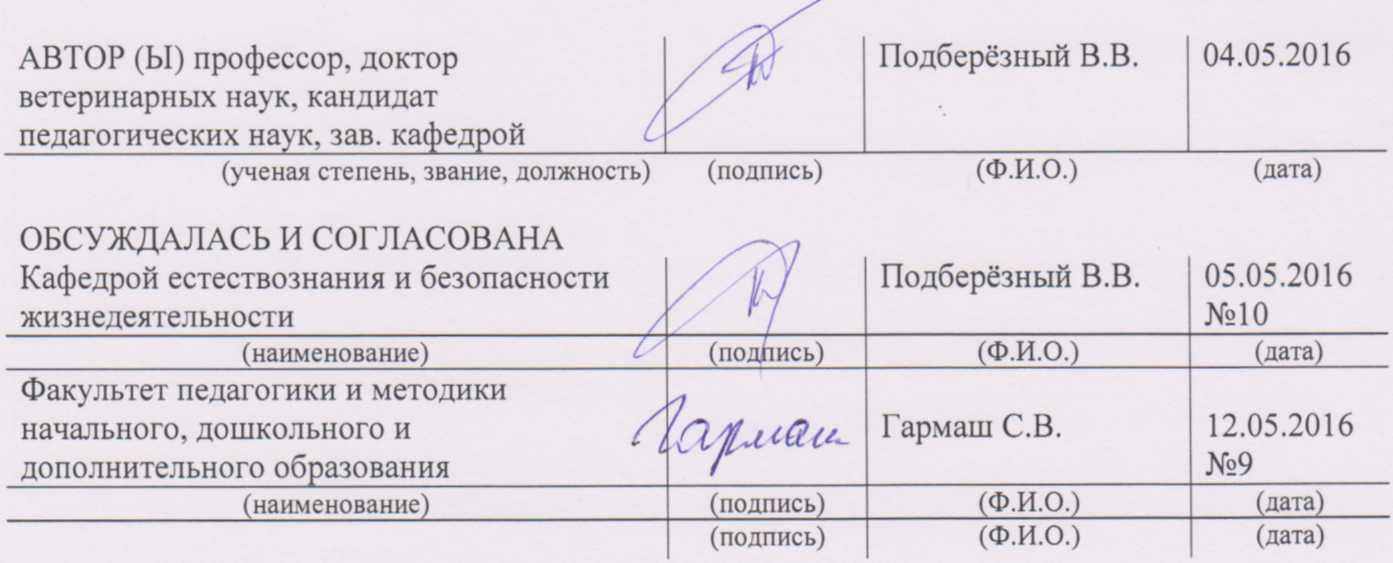 Зав. кафедрой: Подберезный В. В. Учебный план утвержден учёным советом вуза от 26.04.2022 протокол № 9/1.Программу составил(и): д-р ветеренар. наук, Проф., Подберезный В.В. Зав. кафедрой: Подберезный В. В. Учебный план утвержден учёным советом вуза от 26.04.2022 протокол № 9/1.Программу составил(и): д-р ветеренар. наук, Проф., Подберезный В.В. Зав. кафедрой: Подберезный В. В. Учебный план утвержден учёным советом вуза от 26.04.2022 протокол № 9/1.Программу составил(и): д-р ветеренар. наук, Проф., Подберезный В.В. Зав. кафедрой: Подберезный В. В. Учебный план утвержден учёным советом вуза от 26.04.2022 протокол № 9/1.Программу составил(и): д-р ветеренар. наук, Проф., Подберезный В.В. Зав. кафедрой: Подберезный В. В. Учебный план утвержден учёным советом вуза от 26.04.2022 протокол № 9/1.Программу составил(и): д-р ветеренар. наук, Проф., Подберезный В.В. Зав. кафедрой: Подберезный В. В. Учебный план утвержден учёным советом вуза от 26.04.2022 протокол № 9/1.Программу составил(и): д-р ветеренар. наук, Проф., Подберезный В.В. Зав. кафедрой: Подберезный В. В. Учебный план утвержден учёным советом вуза от 26.04.2022 протокол № 9/1.Программу составил(и): д-р ветеренар. наук, Проф., Подберезный В.В. Зав. кафедрой: Подберезный В. В. Учебный план утвержден учёным советом вуза от 26.04.2022 протокол № 9/1.Программу составил(и): д-р ветеренар. наук, Проф., Подберезный В.В. Зав. кафедрой: Подберезный В. В. Учебный план утвержден учёным советом вуза от 26.04.2022 протокол № 9/1.Программу составил(и): д-р ветеренар. наук, Проф., Подберезный В.В. Зав. кафедрой: Подберезный В. В. Учебный план утвержден учёным советом вуза от 26.04.2022 протокол № 9/1.Программу составил(и): д-р ветеренар. наук, Проф., Подберезный В.В. Зав. кафедрой: Подберезный В. В. Учебный план утвержден учёным советом вуза от 26.04.2022 протокол № 9/1.Программу составил(и): д-р ветеренар. наук, Проф., Подберезный В.В. Зав. кафедрой: Подберезный В. В. Учебный план утвержден учёным советом вуза от 26.04.2022 протокол № 9/1.Программу составил(и): д-р ветеренар. наук, Проф., Подберезный В.В. Зав. кафедрой: Подберезный В. В. Учебный план утвержден учёным советом вуза от 26.04.2022 протокол № 9/1.Программу составил(и): д-р ветеренар. наук, Проф., Подберезный В.В. Зав. кафедрой: Подберезный В. В. Учебный план утвержден учёным советом вуза от 26.04.2022 протокол № 9/1.Программу составил(и): д-р ветеренар. наук, Проф., Подберезный В.В. Зав. кафедрой: Подберезный В. В. Учебный план утвержден учёным советом вуза от 26.04.2022 протокол № 9/1.Программу составил(и): д-р ветеренар. наук, Проф., Подберезный В.В. Зав. кафедрой: Подберезный В. В. 1. ЦЕЛИ ОСВОЕНИЯ ДИСЦИПЛИНЫ1. ЦЕЛИ ОСВОЕНИЯ ДИСЦИПЛИНЫ1. ЦЕЛИ ОСВОЕНИЯ ДИСЦИПЛИНЫ1. ЦЕЛИ ОСВОЕНИЯ ДИСЦИПЛИНЫ1. ЦЕЛИ ОСВОЕНИЯ ДИСЦИПЛИНЫ1. ЦЕЛИ ОСВОЕНИЯ ДИСЦИПЛИНЫ1. ЦЕЛИ ОСВОЕНИЯ ДИСЦИПЛИНЫ1. ЦЕЛИ ОСВОЕНИЯ ДИСЦИПЛИНЫ1. ЦЕЛИ ОСВОЕНИЯ ДИСЦИПЛИНЫ1.1является расширение и углублениеявляется расширение и углублениеявляется расширение и углублениеявляется расширение и углублениеявляется расширение и углублениеявляется расширение и углублениеявляется расширение и углублениеявляется расширение и углубление1.2биологического образования студентов, ормирование естественно-научного мировоззрения,биологического образования студентов, ормирование естественно-научного мировоззрения,биологического образования студентов, ормирование естественно-научного мировоззрения,биологического образования студентов, ормирование естественно-научного мировоззрения,биологического образования студентов, ормирование естественно-научного мировоззрения,биологического образования студентов, ормирование естественно-научного мировоззрения,биологического образования студентов, ормирование естественно-научного мировоззрения,биологического образования студентов, ормирование естественно-научного мировоззрения,1.3понимания проблем и современного состояния мега системы животного мира; армированиепонимания проблем и современного состояния мега системы животного мира; армированиепонимания проблем и современного состояния мега системы животного мира; армированиепонимания проблем и современного состояния мега системы животного мира; армированиепонимания проблем и современного состояния мега системы животного мира; армированиепонимания проблем и современного состояния мега системы животного мира; армированиепонимания проблем и современного состояния мега системы животного мира; армированиепонимания проблем и современного состояния мега системы животного мира; армирование1.4глубоких базовых теоретических и практических знаний в области зоологии, современныхглубоких базовых теоретических и практических знаний в области зоологии, современныхглубоких базовых теоретических и практических знаний в области зоологии, современныхглубоких базовых теоретических и практических знаний в области зоологии, современныхглубоких базовых теоретических и практических знаний в области зоологии, современныхглубоких базовых теоретических и практических знаний в области зоологии, современныхглубоких базовых теоретических и практических знаний в области зоологии, современныхглубоких базовых теоретических и практических знаний в области зоологии, современных1.5представлений о разнообразии мира животных как части биосфер и роли животных в еепредставлений о разнообразии мира животных как части биосфер и роли животных в еепредставлений о разнообразии мира животных как части биосфер и роли животных в еепредставлений о разнообразии мира животных как части биосфер и роли животных в еепредставлений о разнообразии мира животных как части биосфер и роли животных в еепредставлений о разнообразии мира животных как части биосфер и роли животных в еепредставлений о разнообразии мира животных как части биосфер и роли животных в еепредставлений о разнообразии мира животных как части биосфер и роли животных в ее1.6устойчивом развитииустойчивом развитииустойчивом развитииустойчивом развитииустойчивом развитииустойчивом развитииустойчивом развитииустойчивом развитии2. ТРЕБОВАНИЯ К РЕЗУЛЬТАТАМ ОСВОЕНИЯ ДИСЦИПЛИНЫ2. ТРЕБОВАНИЯ К РЕЗУЛЬТАТАМ ОСВОЕНИЯ ДИСЦИПЛИНЫ2. ТРЕБОВАНИЯ К РЕЗУЛЬТАТАМ ОСВОЕНИЯ ДИСЦИПЛИНЫ2. ТРЕБОВАНИЯ К РЕЗУЛЬТАТАМ ОСВОЕНИЯ ДИСЦИПЛИНЫ2. ТРЕБОВАНИЯ К РЕЗУЛЬТАТАМ ОСВОЕНИЯ ДИСЦИПЛИНЫ2. ТРЕБОВАНИЯ К РЕЗУЛЬТАТАМ ОСВОЕНИЯ ДИСЦИПЛИНЫ2. ТРЕБОВАНИЯ К РЕЗУЛЬТАТАМ ОСВОЕНИЯ ДИСЦИПЛИНЫ2. ТРЕБОВАНИЯ К РЕЗУЛЬТАТАМ ОСВОЕНИЯ ДИСЦИПЛИНЫ2. ТРЕБОВАНИЯ К РЕЗУЛЬТАТАМ ОСВОЕНИЯ ДИСЦИПЛИНЫУК-2.1:Определяет совокупность взаимосвязанных задач, обеспечивающих достижение поставленной цели, исходя из действующих правовых нормУК-2.1:Определяет совокупность взаимосвязанных задач, обеспечивающих достижение поставленной цели, исходя из действующих правовых нормУК-2.1:Определяет совокупность взаимосвязанных задач, обеспечивающих достижение поставленной цели, исходя из действующих правовых нормУК-2.1:Определяет совокупность взаимосвязанных задач, обеспечивающих достижение поставленной цели, исходя из действующих правовых нормУК-2.1:Определяет совокупность взаимосвязанных задач, обеспечивающих достижение поставленной цели, исходя из действующих правовых нормУК-2.1:Определяет совокупность взаимосвязанных задач, обеспечивающих достижение поставленной цели, исходя из действующих правовых нормУК-2.1:Определяет совокупность взаимосвязанных задач, обеспечивающих достижение поставленной цели, исходя из действующих правовых нормУК-2.1:Определяет совокупность взаимосвязанных задач, обеспечивающих достижение поставленной цели, исходя из действующих правовых нормУК-2.1:Определяет совокупность взаимосвязанных задач, обеспечивающих достижение поставленной цели, исходя из действующих правовых нормУК-2.2:Определяет ресурсное обеспечение для достижения поставленной целиУК-2.2:Определяет ресурсное обеспечение для достижения поставленной целиУК-2.2:Определяет ресурсное обеспечение для достижения поставленной целиУК-2.2:Определяет ресурсное обеспечение для достижения поставленной целиУК-2.2:Определяет ресурсное обеспечение для достижения поставленной целиУК-2.2:Определяет ресурсное обеспечение для достижения поставленной целиУК-2.2:Определяет ресурсное обеспечение для достижения поставленной целиУК-2.2:Определяет ресурсное обеспечение для достижения поставленной целиУК-2.2:Определяет ресурсное обеспечение для достижения поставленной целиУК-2.3:Оценивает вероятные риски и ограничения в решении поставленных задачУК-2.3:Оценивает вероятные риски и ограничения в решении поставленных задачУК-2.3:Оценивает вероятные риски и ограничения в решении поставленных задачУК-2.3:Оценивает вероятные риски и ограничения в решении поставленных задачУК-2.3:Оценивает вероятные риски и ограничения в решении поставленных задачУК-2.3:Оценивает вероятные риски и ограничения в решении поставленных задачУК-2.3:Оценивает вероятные риски и ограничения в решении поставленных задачУК-2.3:Оценивает вероятные риски и ограничения в решении поставленных задачУК-2.3:Оценивает вероятные риски и ограничения в решении поставленных задачУК-2.4:Определяет ожидаемые результаты решения поставленных задачУК-2.4:Определяет ожидаемые результаты решения поставленных задачУК-2.4:Определяет ожидаемые результаты решения поставленных задачУК-2.4:Определяет ожидаемые результаты решения поставленных задачУК-2.4:Определяет ожидаемые результаты решения поставленных задачУК-2.4:Определяет ожидаемые результаты решения поставленных задачУК-2.4:Определяет ожидаемые результаты решения поставленных задачУК-2.4:Определяет ожидаемые результаты решения поставленных задачУК-2.4:Определяет ожидаемые результаты решения поставленных задачОПК-4.1:Знает и понимает особенности базовых национальных ценностей, на основе которых осуществляется духовно-нравственное воспитание обучающихсяОПК-4.1:Знает и понимает особенности базовых национальных ценностей, на основе которых осуществляется духовно-нравственное воспитание обучающихсяОПК-4.1:Знает и понимает особенности базовых национальных ценностей, на основе которых осуществляется духовно-нравственное воспитание обучающихсяОПК-4.1:Знает и понимает особенности базовых национальных ценностей, на основе которых осуществляется духовно-нравственное воспитание обучающихсяОПК-4.1:Знает и понимает особенности базовых национальных ценностей, на основе которых осуществляется духовно-нравственное воспитание обучающихсяОПК-4.1:Знает и понимает особенности базовых национальных ценностей, на основе которых осуществляется духовно-нравственное воспитание обучающихсяОПК-4.1:Знает и понимает особенности базовых национальных ценностей, на основе которых осуществляется духовно-нравственное воспитание обучающихсяОПК-4.1:Знает и понимает особенности базовых национальных ценностей, на основе которых осуществляется духовно-нравственное воспитание обучающихсяОПК-4.1:Знает и понимает особенности базовых национальных ценностей, на основе которых осуществляется духовно-нравственное воспитание обучающихсяОПК-4.2:Демонстрирует способность к формированию у обучающихся гражданской позиции, толерантности и навыков поведения в изменяющейся поликультурной среде, способности к труду и жизни в условиях современного мира, культуры здорового и безопасного образа жизниОПК-4.2:Демонстрирует способность к формированию у обучающихся гражданской позиции, толерантности и навыков поведения в изменяющейся поликультурной среде, способности к труду и жизни в условиях современного мира, культуры здорового и безопасного образа жизниОПК-4.2:Демонстрирует способность к формированию у обучающихся гражданской позиции, толерантности и навыков поведения в изменяющейся поликультурной среде, способности к труду и жизни в условиях современного мира, культуры здорового и безопасного образа жизниОПК-4.2:Демонстрирует способность к формированию у обучающихся гражданской позиции, толерантности и навыков поведения в изменяющейся поликультурной среде, способности к труду и жизни в условиях современного мира, культуры здорового и безопасного образа жизниОПК-4.2:Демонстрирует способность к формированию у обучающихся гражданской позиции, толерантности и навыков поведения в изменяющейся поликультурной среде, способности к труду и жизни в условиях современного мира, культуры здорового и безопасного образа жизниОПК-4.2:Демонстрирует способность к формированию у обучающихся гражданской позиции, толерантности и навыков поведения в изменяющейся поликультурной среде, способности к труду и жизни в условиях современного мира, культуры здорового и безопасного образа жизниОПК-4.2:Демонстрирует способность к формированию у обучающихся гражданской позиции, толерантности и навыков поведения в изменяющейся поликультурной среде, способности к труду и жизни в условиях современного мира, культуры здорового и безопасного образа жизниОПК-4.2:Демонстрирует способность к формированию у обучающихся гражданской позиции, толерантности и навыков поведения в изменяющейся поликультурной среде, способности к труду и жизни в условиях современного мира, культуры здорового и безопасного образа жизниОПК-4.2:Демонстрирует способность к формированию у обучающихся гражданской позиции, толерантности и навыков поведения в изменяющейся поликультурной среде, способности к труду и жизни в условиях современного мира, культуры здорового и безопасного образа жизниВ результате освоения дисциплины обучающийся должен:В результате освоения дисциплины обучающийся должен:В результате освоения дисциплины обучающийся должен:В результате освоения дисциплины обучающийся должен:В результате освоения дисциплины обучающийся должен:В результате освоения дисциплины обучающийся должен:В результате освоения дисциплины обучающийся должен:В результате освоения дисциплины обучающийся должен:В результате освоения дисциплины обучающийся должен:Знать:Знать:Знать:Знать:Знать:Знать:Знать:Знать:Знать:основные характеристики жизнедеятельности, внешнего и внутреннего строения животных, их онтогенетических и сезонных изменений, способы размножения и расселения, зависимость от условий обитания;- научные представления о разнообразии и систематики животного мира, об особенностях их строения, экологии;- научные представления и методы исследования в современной зоологии.- научные представления о животных как системных биологических объектах на трех уровнях организации: организменном, популяционно-видовом и биоценотическом;- основные закономерности индивидуального и исторического развития животныхосновные характеристики жизнедеятельности, внешнего и внутреннего строения животных, их онтогенетических и сезонных изменений, способы размножения и расселения, зависимость от условий обитания;- научные представления о разнообразии и систематики животного мира, об особенностях их строения, экологии;- научные представления и методы исследования в современной зоологии.- научные представления о животных как системных биологических объектах на трех уровнях организации: организменном, популяционно-видовом и биоценотическом;- основные закономерности индивидуального и исторического развития животныхосновные характеристики жизнедеятельности, внешнего и внутреннего строения животных, их онтогенетических и сезонных изменений, способы размножения и расселения, зависимость от условий обитания;- научные представления о разнообразии и систематики животного мира, об особенностях их строения, экологии;- научные представления и методы исследования в современной зоологии.- научные представления о животных как системных биологических объектах на трех уровнях организации: организменном, популяционно-видовом и биоценотическом;- основные закономерности индивидуального и исторического развития животныхосновные характеристики жизнедеятельности, внешнего и внутреннего строения животных, их онтогенетических и сезонных изменений, способы размножения и расселения, зависимость от условий обитания;- научные представления о разнообразии и систематики животного мира, об особенностях их строения, экологии;- научные представления и методы исследования в современной зоологии.- научные представления о животных как системных биологических объектах на трех уровнях организации: организменном, популяционно-видовом и биоценотическом;- основные закономерности индивидуального и исторического развития животныхосновные характеристики жизнедеятельности, внешнего и внутреннего строения животных, их онтогенетических и сезонных изменений, способы размножения и расселения, зависимость от условий обитания;- научные представления о разнообразии и систематики животного мира, об особенностях их строения, экологии;- научные представления и методы исследования в современной зоологии.- научные представления о животных как системных биологических объектах на трех уровнях организации: организменном, популяционно-видовом и биоценотическом;- основные закономерности индивидуального и исторического развития животныхосновные характеристики жизнедеятельности, внешнего и внутреннего строения животных, их онтогенетических и сезонных изменений, способы размножения и расселения, зависимость от условий обитания;- научные представления о разнообразии и систематики животного мира, об особенностях их строения, экологии;- научные представления и методы исследования в современной зоологии.- научные представления о животных как системных биологических объектах на трех уровнях организации: организменном, популяционно-видовом и биоценотическом;- основные закономерности индивидуального и исторического развития животныхосновные характеристики жизнедеятельности, внешнего и внутреннего строения животных, их онтогенетических и сезонных изменений, способы размножения и расселения, зависимость от условий обитания;- научные представления о разнообразии и систематики животного мира, об особенностях их строения, экологии;- научные представления и методы исследования в современной зоологии.- научные представления о животных как системных биологических объектах на трех уровнях организации: организменном, популяционно-видовом и биоценотическом;- основные закономерности индивидуального и исторического развития животныхосновные характеристики жизнедеятельности, внешнего и внутреннего строения животных, их онтогенетических и сезонных изменений, способы размножения и расселения, зависимость от условий обитания;- научные представления о разнообразии и систематики животного мира, об особенностях их строения, экологии;- научные представления и методы исследования в современной зоологии.- научные представления о животных как системных биологических объектах на трех уровнях организации: организменном, популяционно-видовом и биоценотическом;- основные закономерности индивидуального и исторического развития животныхосновные характеристики жизнедеятельности, внешнего и внутреннего строения животных, их онтогенетических и сезонных изменений, способы размножения и расселения, зависимость от условий обитания;- научные представления о разнообразии и систематики животного мира, об особенностях их строения, экологии;- научные представления и методы исследования в современной зоологии.- научные представления о животных как системных биологических объектах на трех уровнях организации: организменном, популяционно-видовом и биоценотическом;- основные закономерности индивидуального и исторического развития животныхУметь:Уметь:Уметь:Уметь:Уметь:Уметь:Уметь:Уметь:Уметь:определять, делать морфологические описания, зарисовывать и коллекционировать животных;- проводить наблюдения в природе и в лаборатории;- применять полученные знания и навыки при выполнении курсовых и дипломных работ и в будущей профессиональной деятельности.определять, делать морфологические описания, зарисовывать и коллекционировать животных;- проводить наблюдения в природе и в лаборатории;- применять полученные знания и навыки при выполнении курсовых и дипломных работ и в будущей профессиональной деятельности.определять, делать морфологические описания, зарисовывать и коллекционировать животных;- проводить наблюдения в природе и в лаборатории;- применять полученные знания и навыки при выполнении курсовых и дипломных работ и в будущей профессиональной деятельности.определять, делать морфологические описания, зарисовывать и коллекционировать животных;- проводить наблюдения в природе и в лаборатории;- применять полученные знания и навыки при выполнении курсовых и дипломных работ и в будущей профессиональной деятельности.определять, делать морфологические описания, зарисовывать и коллекционировать животных;- проводить наблюдения в природе и в лаборатории;- применять полученные знания и навыки при выполнении курсовых и дипломных работ и в будущей профессиональной деятельности.определять, делать морфологические описания, зарисовывать и коллекционировать животных;- проводить наблюдения в природе и в лаборатории;- применять полученные знания и навыки при выполнении курсовых и дипломных работ и в будущей профессиональной деятельности.определять, делать морфологические описания, зарисовывать и коллекционировать животных;- проводить наблюдения в природе и в лаборатории;- применять полученные знания и навыки при выполнении курсовых и дипломных работ и в будущей профессиональной деятельности.определять, делать морфологические описания, зарисовывать и коллекционировать животных;- проводить наблюдения в природе и в лаборатории;- применять полученные знания и навыки при выполнении курсовых и дипломных работ и в будущей профессиональной деятельности.определять, делать морфологические описания, зарисовывать и коллекционировать животных;- проводить наблюдения в природе и в лаборатории;- применять полученные знания и навыки при выполнении курсовых и дипломных работ и в будущей профессиональной деятельности.Владеть:Владеть:Владеть:Владеть:Владеть:Владеть:Владеть:Владеть:Владеть:- методикой определения животных;- навыками натуралистической работы и природоохранной деятельности;- основами научного мировоззрения, диалектического и материалистического мышления.- методикой определения животных;- навыками натуралистической работы и природоохранной деятельности;- основами научного мировоззрения, диалектического и материалистического мышления.- методикой определения животных;- навыками натуралистической работы и природоохранной деятельности;- основами научного мировоззрения, диалектического и материалистического мышления.- методикой определения животных;- навыками натуралистической работы и природоохранной деятельности;- основами научного мировоззрения, диалектического и материалистического мышления.- методикой определения животных;- навыками натуралистической работы и природоохранной деятельности;- основами научного мировоззрения, диалектического и материалистического мышления.- методикой определения животных;- навыками натуралистической работы и природоохранной деятельности;- основами научного мировоззрения, диалектического и материалистического мышления.- методикой определения животных;- навыками натуралистической работы и природоохранной деятельности;- основами научного мировоззрения, диалектического и материалистического мышления.- методикой определения животных;- навыками натуралистической работы и природоохранной деятельности;- основами научного мировоззрения, диалектического и материалистического мышления.- методикой определения животных;- навыками натуралистической работы и природоохранной деятельности;- основами научного мировоззрения, диалектического и материалистического мышления.3. СТРУКТУРА И СОДЕРЖАНИЕ ДИСЦИПЛИНЫ3. СТРУКТУРА И СОДЕРЖАНИЕ ДИСЦИПЛИНЫ3. СТРУКТУРА И СОДЕРЖАНИЕ ДИСЦИПЛИНЫ3. СТРУКТУРА И СОДЕРЖАНИЕ ДИСЦИПЛИНЫ3. СТРУКТУРА И СОДЕРЖАНИЕ ДИСЦИПЛИНЫ3. СТРУКТУРА И СОДЕРЖАНИЕ ДИСЦИПЛИНЫ3. СТРУКТУРА И СОДЕРЖАНИЕ ДИСЦИПЛИНЫ3. СТРУКТУРА И СОДЕРЖАНИЕ ДИСЦИПЛИНЫ3. СТРУКТУРА И СОДЕРЖАНИЕ ДИСЦИПЛИНЫКод занятияКод занятияНаименование разделов и тем /вид занятия/Наименование разделов и тем /вид занятия/Семестр / КурсЧасовКомпетен-цииЛитератураЛитератураРаздел 1. Введение в зоологиюРаздел 1. Введение в зоологию1.11.1Зоология как комплексная наука о животном мире, его происхождении, развитии, роли в биосфере и жизни человека.Основы протистологии.Особенности строения тела простейших как одноклеточных организмов.Среды обитания и распространение простейших.  /Лек/Зоология как комплексная наука о животном мире, его происхождении, развитии, роли в биосфере и жизни человека.Основы протистологии.Особенности строения тела простейших как одноклеточных организмов.Среды обитания и распространение простейших.  /Лек/22УК-2.1 УК- 2.2 УК-2.3 УК-2.4 ОПК -4.1 ОПК- 4.2Л1.10 Л1.2Л2.1 Л2.1 Л2.1 Л2.1 Л2.1Л3.1 Л3.1 Л3.1 Л3.1 Л3.1Л1.10 Л1.2Л2.1 Л2.1 Л2.1 Л2.1 Л2.1Л3.1 Л3.1 Л3.1 Л3.1 Л3.11.21.  ПростейшиеОбщая характеристика типа Sarcomastigiphora2. Характерные черты организации  подтипа Mastigiphora3. Многообразие жгутиконосцев.4. Особенности жизнедеятельности Phytomastigiphora.5. Значение в природе5. Опалины. Особенности строения и жизненного цикла6. Общая характеристика подтипа Sarcodina. Эволюция саркрдовых/Лаб/24УК-2.1 УК- 2.2 УК-2.3 УК-2.4 ОПК -4.1 ОПК- 4.2Л1.10 Л1.2Л2.1 Л2.1 Л2.1 Л2.1 Л2.1Л3.1 Л3.1 Л3.1 Л3.1 Л3.11.3Особенности строения раковин и биология Раковинных амеб на примере арцеллы и диффлюгии.Отряд Фораминиферы.Жизненный цикл./Ср/26УК-2.1 УК- 2.2 УК-2.3 УК-2.4 ОПК -4.1 ОПК- 4.2Л1.10 Л1.2Л2.1 Л2.1 Л2.1 Л2.1 Л2.1Л3.1 Л3.1 Л3.1 Л3.1 Л3.11.4Объясните значение терминов: пелликула, псевдоподии, фагоцитоз, жизненный цикл, копуляция анизогамная, копуляция гологамная, копуляция изогамная, копуляция оогамная, органеллы, эктоплазма, эндоплазма, энергида, протозоология, монотомия, циста, палинтомия, кариоплазма, ядерный дуализм, метагенез, пиноцитоз, плазмалемма, прокариот, эукариот. /Ср/24УК-2.1 УК- 2.2 УК-2.3 УК-2.4 ОПК -4.1 ОПК- 4.2Л1.10 Л1.2Л2.1 Л2.1 Л2.1 Л2.1 Л2.1Л3.1 Л3.1 Л3.1 Л3.1 Л3.11.5Сходство и различие животных с другими группами организмов. Общие особенности строения клетки животного. Общие особенности жизнедеятельности животных. Многообразие животных, жизненные формы и экологические группы животных.  /Ср/26УК-2.1 УК- 2.2 УК-2.3 УК-2.4 ОПК -4.1 ОПК- 4.2Л1.10 Л1.2Л2.1 Л2.1 Л2.1 Л2.1 Л2.1Л3.1 Л3.1 Л3.1 Л3.1 Л3.1Раздел 2. Многоклеточные2.1Хаpактеpистика многоклеточных как настоящих животных.Теории происхождения многоклеточных животных. Макроклассификация многоклеточных.  /Лек/22УК-2.1 УК- 2.2 УК-2.3 УК-2.4 ОПК -4.1 ОПК- 4.2Л1.10 Л1.2Л2.1 Л2.1 Л2.1 Л2.1 Л2.1Л3.1 Л3.1 Л3.1 Л3.1 Л3.12.2ГубкиВнешнее строение и особенности жизнедеятельности губок.Типы организации строения тела губок.Элементы скелета губок.Кл. Hydrozoa. Отр. Hydrida. Hydra oligastis: внешнее и внутреннее строение.Кл. Hydrozoa. Отр. Leptolida. Оbеlia geniculate: строение колонии гидроидного полипа, строение гидромедузы.  /Пр/24УК-2.1 УК- 2.2 УК-2.3 УК-2.4 ОПК -4.1 ОПК- 4.2Л1.10 Л1.2Л2.1 Л2.1 Л2.1 Л2.1 Л2.1Л3.1 Л3.1 Л3.1 Л3.1 Л3.12.3Особенности строения полипов. Строение колоний Hydrozoa.Особенности строения гидроидных и сцифоидных медуз.Особенности строения и жизнедеятельности коралловых полипов.Прогрессивные черты в строении коралловых полипов.Многообразие коралловых полипов, их значение в экосистемах и хозяйственной деятельности человека.Особенности строения и жизнедеятельности гребневиков./Ср/26УК-2.1 УК- 2.2 УК-2.3 УК-2.4 ОПК -4.1 ОПК- 4.2Л1.10 Л1.2Л2.1 Л2.1 Л2.1 Л2.1 Л2.1Л3.1 Л3.1 Л3.1 Л3.1 Л3.1Раздел 3. Кишечнополостные3.1Общая характеристика типа.Классификация кишечнополостных:Классы гидроидные полипы, сцифоидные медузы, коралловые полипы.Строение и биология представителей классов кишечнополостных.   /Лек/22УК-2.1 УК- 2.2 УК-2.3 УК-2.4 ОПК -4.1 ОПК- 4.2Л1.10 Л1.2Л2.1 Л2.1 Л2.1 Л2.1 Л2.1Л3.1 Л3.1 Л3.1 Л3.1 Л3.13.2Параметры строения раковины брюхоногих моллюсков.  /Пр/22УК-2.1 УК- 2.2 УК-2.3 УК-2.4 ОПК -4.1 ОПК- 4.2Л1.10 Л1.2Л2.1 Л2.1 Л2.1 Л2.1 Л2.1Л3.1 Л3.1 Л3.1 Л3.1 Л3.13.3Особенности оpганизации двуствоpчатых, связанные с обpазом жизни. Pазнообpазие фоpм и обилие двуствоpчатых в моpях и пpесных водоемах.  /Пр/24УК-2.1 УК- 2.2 УК-2.3 УК-2.4 ОПК -4.1 ОПК- 4.2Л1.10 Л1.2Л2.1 Л2.1 Л2.1 Л2.1 Л2.1Л3.1 Л3.1 Л3.1 Л3.1 Л3.1Раздел 4. черви4.1Особенности строения Ленточных червейРазнообразие в строении половой системы Plathelminthes.Жизненные циклы Ленточных червейПроисхождение и филогения плоских червей./Ср/26УК-2.1 УК- 2.2 УК-2.3 УК-2.4 ОПК -4.1 ОПК- 4.2Л1.10 Л1.2Л2.1 Л2.1 Л2.1 Л2.1 Л2.1Л3.1 Л3.1 Л3.1 Л3.1 Л3.14.2Плоские  черви  (Plathelminthes).  Образ  жизни  и  распространение.Возникновение двустоpонней симметpии, повышение общего уpовня оpганизации плоских чеpвей по сpавнению с кишечнополостными.  Классификация плоских чеpвей./Лек/24УК-2.1 УК- 2.2 УК-2.3 УК-2.4 ОПК -4.1 ОПК- 4.2Л1.10 Л1.2Л2.1 Л2.1 Л2.1 Л2.1 Л2.1Л3.1 Л3.1 Л3.1 Л3.1 Л3.14.3Классификация плоских чеpвей. Особенности оpганизации классов/Лек/22УК-2.1 УК- 2.2 УК-2.3 УК-2.4 ОПК -4.1 ОПК- 4.2Л1.10 Л1.2Л2.1 Л2.1 Л2.1 Л2.1 Л2.1Л3.1 Л3.1 Л3.1 Л3.1 Л3.14.4Черви.Гетерогония в жизненном цикле трематод, ее адаптивное значение.Особенности строения Ленточных червейРазнообразие в строении половой системы Plathelminthes.Жизненные циклы Ленточных червейПроисхождение и филогения плоских червей./Лаб/26УК-2.1 УК- 2.2 УК-2.3 УК-2.4 ОПК -4.1 ОПК- 4.2Л1.10 Л1.2Л2.1 Л2.1 Л2.1 Л2.1 Л2.1Л3.1 Л3.1 Л3.1 Л3.1 Л3.14.5Общая характеристика типа. Классификация кишечнополостных: Классы гидроидные полипы, сцифоидные медузы, коралловые полипы. Строение и биология представителей классов кишечнополостных.   /Лаб/24УК-2.1 УК- 2.2 УК-2.3 УК-2.4 ОПК -4.1 ОПК- 4.2Л1.10 Л1.2Л2.1 Л2.1 Л2.1 Л2.1 Л2.1Л3.1 Л3.1 Л3.1 Л3.1 Л3.14.6Прогрессивные черты организации круглых червей по сравнению с плоскими.Типы жизненных циклов у первично-полостных червей.Филогения круглых червей./Пр/24УК-2.1 УК- 2.2 УК-2.3 УК-2.4 ОПК -4.1 ОПК- 4.2Л1.10 Л1.2Л2.1 Л2.1 Л2.1 Л2.1 Л2.1Л3.1 Л3.1 Л3.1 Л3.1 Л3.14.7Прогрессивные черты организации круглых червей по сравнению с плоскими.Строение кожно-мускульного мешка у круглых червей.Особенности строения пищеварительной системы у Nemathelminthes.Выделительная система у Nemathelminthes.Нервная система и органы чувств у Nemathelminthes.Особенности строения половой системы у первично-полостных червей.Типы жизненных циклов у первично-полостных червей.Филогения круглых червей./Лек/24УК-2.1 УК- 2.2 УК-2.3 УК-2.4 ОПК -4.1 ОПК- 4.2Л1.10 Л1.2Л2.1 Л2.1 Л2.1 Л2.1 Л2.1Л3.1 Л3.1 Л3.1 Л3.1 Л3.14.8СтрнОсобенности строения пищеварительной системы у Nemathelminthes.Выделительная система у Nemathelminthes.Нервная система и органы чувств у Nemathelminthes.  Особенности строения половой системы у первично-полостных червей.  /Ср/26УК-2.1 УК- 2.2 УК-2.3 УК-2.4 ОПК -4.1 ОПК- 4.2Л1.10 Л1.2Л2.1 Л2.1 Л2.1 Л2.1 Л2.1Л3.1 Л3.1 Л3.1 Л3.1 Л3.1Раздел 5. Моллюски5.1Общая морфофизиологическая характеристика Моллюсков. Классификация моллюсков. Класс Брюхоногие (Gastropoda). Основной план стpоения и pасположения важнейших оpганов. Классификация брюхоногих. Распространение, места обитания, образ жизни и значение брюхоногих в природе.  /Лек/22УК-2.1 УК- 2.2 УК-2.3 УК-2.4 ОПК -4.1 ОПК- 4.2Л1.10 Л1.2Л2.1 Л2.1 Л2.1 Л2.1 Л2.1Л3.1 Л3.1 Л3.1 Л3.1 Л3.15.2Класс Двустворчатые (Bivalvia). Особенности оpганизации двуствоpчатых, связанные с обpазом жизни. Pазнообpазие фоpм и обилие двуствоpчатых в моpях и пpесных водоемах. Класс Головоногие (Cephalopoda). Хаpактеpные чеpты стpоения головоногих как высокоорганизованных моллюсков. Классификация головоногих.  /Лаб/24УК-2.1 УК- 2.2 УК-2.3 УК-2.4 ОПК -4.1 ОПК- 4.2Л1.10 Л1.2Л2.1 Л2.1 Л2.1 Л2.1 Л2.1Л3.1 Л3.1 Л3.1 Л3.1 Л3.15.3Особенности внешнего и внутреннего строения брюхоногих моллюсков.Разнообразие брюхоногих моллюсков, их значение в экосистемах и хозяйственной деятельности человека.Особенности внешнего и внутреннего строения двустворчатых моллюсков.Разнообразие двустворчатых моллюсков, их значение в экосистемах и хозяйственной деятельности человека./Пр/24УК-2.1 УК- 2.2 УК-2.3 УК-2.4 ОПК -4.1 ОПК- 4.2Л1.10 Л1.2Л2.1 Л2.1 Л2.1 Л2.1 Л2.1Л3.1 Л3.1 Л3.1 Л3.1 Л3.15.4Особенности организации, характеризующие тип членистоногих. Строение, размножение и развитие. Макроклассификация членистоногих. Подтип жабродышащие, особенности строения, биологии и разнообразие представителей крупнейших подклассов ракообразных. Значение ракообразных в водных экосистемах.   /Ср/26УК-2.1 УК- 2.2 УК-2.3 УК-2.4 ОПК -4.1 ОПК- 4.2Л1.10 Л1.2Л2.1 Л2.1 Л2.1 Л2.1 Л2.1Л3.1 Л3.1 Л3.1 Л3.1 Л3.15.5Подтип Хелицеровые (Chelicerata). Особенности строения хелицеровых: расчленение тела на тагмы и сегменты, конечности; строение пищеварительной, выделительной, дыхательной, нервной систем, оплодотворение и развитие. Классификация хелицеровых, строение и биология мечехвостов и паукообразных.   /Ср/26УК-2.1 УК- 2.2 УК-2.3 УК-2.4 ОПК -4.1 ОПК- 4.2Л1.10 Л1.2Л2.1 Л2.1 Л2.1 Л2.1 Л2.1Л3.1 Л3.1 Л3.1 Л3.1 Л3.15.6Подтип Трахейные (Tracheata). Приспособления к жизни на суше: строение покровов, органов дыхания, выделения, особенности оплодотворения. Классификация трахейных. Особенности организации двупарноногих и губоногих. Класс Открыточелюстные, или Настоящие насекомые (Insectа). Морфология и биология насекомых. Численность, видовое и экологическое разнообразие насекомых в биоценозах. Характеристика отрядов насекомых с неполным превращением (стрекозы, таракановые, прямокрылые, равнокрылые, клопы) и с полным превращением (двукрылые, перепончатокрылые, жесткокрылые, чешуекрылые).   /Ср/28УК-2.1 УК- 2.2 УК-2.3 УК-2.4 ОПК -4.1 ОПК- 4.2Л1.10 Л1.2Л2.1 Л2.1 Л2.1 Л2.1 Л2.1Л3.1 Л3.1 Л3.1 Л3.1 Л3.15.71. Связь зоологии с другими науками2. Основы классификации животных3. Значение животных в природе и в жизни человека.4. Среды обитания животных и жизненные формы.5. Строение и функции животного организма.6. Особенности строения и биологии простейших.7. Общая характеристика типа эвгленозои.8. Общая характеристика типа амебоидные9. Общие особенности строения и развития апикомплексов  в связи с паразитическим образом жизни.10. Общая характеристика типа инфузорий как высокоразвитых простейших.11. Паразитические простейшие, их биология и жизненные циклы 12. Теории происхождения многоклеточных животных13. Общая характеристика типа губки.14. Общая характеристика типа Кишечнополостные.15. Характеристика класса Гидроидные (на примере гидры).16. Строение и биология морских колониальных гидроидных полипов. 17. Особенности строения и биологии подкласса сифонофоры18. Характеристика класса Сцифоидные медузы.19. Особенности строения и симметрии коралловых полипов.20. Общая характеристика типа Плоские черви.21. Особенности организации туpбелляpий как свободноживущих плоских червей.22. Класс Трематоды, их приспособление к эндопаpазитическому обpазу жизни.23. Морфологические и биологические особенности ленточных червей.24. Общая характеристика типа немертины.25. Строение и биология нематод. Значение нематод в природе и для человека.26. Особенности строения и биологии типа коловратки.27. Общая характеристика кольчатых червей.28. Морфофункциональная характеристика и биология класса многощетинковые черви.29. Класс малощетинковые черви, особенности стpоения в связи с образом жизни.30. Особенности оpганизации пиявок в связи с их хищническим обpазом жизни./Экзамен/236УК-2.1 УК- 2.2 УК-2.3 УК-2.4 ОПК -4.1 ОПК- 4.2Л1.10 Л1.2Л2.1 Л2.1 Л2.1 Л2.1 Л2.1Л3.1 Л3.1 Л3.1 Л3.1 Л3.1Раздел 6. ХОРДОВЫЕ.6.1Тип Хордовые, общая характеристика, положение в системе органического мира.Многообразие и современная систематика типа  /Лек/32УК-2.1 УК- 2.2 УК-2.3 УК-2.4 ОПК -4.1 ОПК- 4.2Л1.10 Л1.2Л2.1 Л2.1 Л2.1 Л2.1 Л2.1Л3.1 Л3.1 Л3.1 Л3.1 Л3.16.2Хордовые. Значение хордовых в круговороте вещества в природе и в жизни людей.  /Лаб/32УК-2.1 УК- 2.2 УК-2.3 УК-2.4 ОПК -4.1 ОПК- 4.2Л1.10 Л1.2Л2.1 Л2.1 Л2.1 Л2.1 Л2.1Л3.1 Л3.1 Л3.1 Л3.1 Л3.16.3Общая характеристика типа. Место хордовых среди других типов животных. Происхождение и эволюцияхордовых. Биоценотическое и практическое значение хордовых. Основные черты морфофизиологической,экологической организации подтипов. Важнейшие этапы их эволюции. Современная классификация подтипапозвоночных.  /Ср/34УК-2.1 УК- 2.2 УК-2.3 УК-2.4 ОПК -4.1 ОПК- 4.2Л1.10 Л1.2Л2.1 Л2.1 Л2.1 Л2.1 Л2.1Л3.1 Л3.1 Л3.1 Л3.1 Л3.1Раздел 7. БЕСЧЕРЕПНЫЕ7.1Ланцетник как типично устроенное хордовое животное.2. Морфофизиологические адаптации ланцетника к условиям жизни.3. Ранние этапы развития хордовых животных на примере эмбриогенеза ланцетника.4. Современная классификация Хордовых животных.5. Размножение ланцетника. /Лаб/32УК-2.1 УК- 2.2 УК-2.3 УК-2.4 ОПК -4.1 ОПК- 4.2Л1.10 Л1.2Л2.1 Л2.1 Л2.1 Л2.1 Л2.1Л3.1 Л3.1 Л3.1 Л3.1 Л3.17.2Подтип Бесчерепные, класс Головохордовые. Черты специализации к образу жизни и признаки примитивности.   /Лек/32УК-2.1 УК- 2.2 УК-2.3 УК-2.4 ОПК -4.1 ОПК- 4.2Л1.10 Л1.2Л2.1 Л2.1 Л2.1 Л2.1 Л2.1Л3.1 Л3.1 Л3.1 Л3.1 Л3.17.3Подтип БЕСЧЕРЕПНЫЕ. Особенности организации бесчерепных как первых представителей хордовых животных. Систематический обзор, происхождение.  /Ср/34УК-2.1 УК- 2.2 УК-2.3 УК-2.4 ОПК -4.1 ОПК- 4.2Л1.10 Л1.2Л2.1 Л2.1 Л2.1 Л2.1 Л2.1Л3.1 Л3.1 Л3.1 Л3.1 Л3.1Раздел 8. КРУГОГРОТЫЕ8.1Особенности организации круглоротых, адаптации к экзопаразитизму.Особенности внешнего вида, строения, развития, биологии, распространения миног и миксин.Значение современных круглоротых в экосистемах.   /Лек/32УК-2.1 УК- 2.2 УК-2.3 УК-2.4 ОПК -4.1 ОПК- 4.2Л1.10 Л1.2Л2.1 Л2.1 Л2.1 Л2.1 Л2.1Л3.1 Л3.1 Л3.1 Л3.1 Л3.18.2Особенности организации в связи с первичноводным образом жизни. Черты организации и поведениябесчелюстных. Вымершие Бесчелюстные /Лаб/32УК-2.1 УК- 2.2 УК-2.3 УК-2.4 ОПК -4.1 ОПК- 4.2Л1.10 Л1.2Л2.1 Л2.1 Л2.1 Л2.1 Л2.1Л3.1 Л3.1 Л3.1 Л3.1 Л3.18.3Черты морфофизиологической и биологической специализациикруглоротых в связи с полупаразитизмом. Современные отряды: Миноги (Petromyzoniformes) и Миксины(Myxiniformes). Особенности размножения и развития. Распространение и хозяйственное значение круглоротых.  /Ср/34УК-2.1 УК- 2.2 УК-2.3 УК-2.4 ОПК -4.1 ОПК- 4.2Л1.10 Л1.2Л2.1 Л2.1 Л2.1 Л2.1 Л2.1Л3.1 Л3.1 Л3.1 Л3.1 Л3.1Раздел 9. Челюстноротые9.1Черты организации и поведения челюстноротых.Надкласс Рыбы (Pisces).Черты организации как первичноводных челюстноротых.  /Лек/32УК-2.1 УК- 2.2 УК-2.3 УК-2.4 ОПК -4.1 ОПК- 4.2Л1.10 Л1.2Л2.1 Л2.1 Л2.1 Л2.1 Л2.1Л3.1 Л3.1 Л3.1 Л3.1 Л3.19.2морфология, строение и биология. Поведение, образ жизни, географическое распространение /Лаб/32УК-2.1 УК- 2.2 УК-2.3 УК-2.4 ОПК -4.1 ОПК- 4.2Л1.10 Л1.2Л2.1 Л2.1 Л2.1 Л2.1 Л2.1Л3.1 Л3.1 Л3.1 Л3.1 Л3.19.3Класс Хрящевые рыбы (Chondrichthyes).Общая характеристика как первичночелюстноротых.Черты морфофизиологической организации.  /Лек/32УК-2.1 УК- 2.2 УК-2.3 УК-2.4 ОПК -4.1 ОПК- 4.2Л1.10 Л1.2Л2.1 Л2.1 Л2.1 Л2.1 Л2.1Л3.1 Л3.1 Л3.1 Л3.1 Л3.19.4Систематика современных хрящевых рыб. Подкласс Пластинчатожаберные (Elasmobranchii). \НадотрядыАкулы (Selachomorpha), Скаты (Batomorpha).Их адаптации к образу жизни. Промысловое значение.  /Лек/32УК-2.1 УК- 2.2 УК-2.3 УК-2.4 ОПК -4.1 ОПК- 4.2Л1.10 Л1.2Л2.1 Л2.1 Л2.1 Л2.1 Л2.1Л3.1 Л3.1 Л3.1 Л3.1 Л3.19.5Общая характеристика Пластинчатожаберных. Особенности внешнего и внутреннего строения надотрядов акул и скатов /Лаб/32УК-2.1 УК- 2.2 УК-2.3 УК-2.4 ОПК -4.1 ОПК- 4.2Л1.10 Л1.2Л2.1 Л2.1 Л2.1 Л2.1 Л2.1Л3.1 Л3.1 Л3.1 Л3.1 Л3.19.6Позвоночные без зародышевых оболочек (Anamnia). Бесчелюстные (Agnatha). Щитковые. Круглоротые(Cyclostomata). /Ср/32УК-2.1 УК- 2.2 УК-2.3 УК-2.4 ОПК -4.1 ОПК- 4.2Л1.10 Л1.2Л2.1 Л2.1 Л2.1 Л2.1 Л2.1Л3.1 Л3.1 Л3.1 Л3.1 Л3.1Раздел 10.  Класс Костные рыбы10.1Особенности строения, физиологии и биологии.Поведение костных рыб.Внутривидовые отношения: территориальный и стайный образ жизни.Биологические циклы костных рыб, миграции, их биологическое значение.  /Лек/32УК-2.1 УК- 2.2 УК-2.3 УК-2.4 ОПК -4.1 ОПК- 4.2Л1.10 Л1.2Л2.1 Л2.1 Л2.1 Л2.1 Л2.1Л3.1 Л3.1 Л3.1 Л3.1 Л3.110.2Роль рыб в водных биоценозах.Экономическое значение рыб.Общие признаки подкласса Кистеперые. Общая характеристика Ганоидов.  /Лаб/32УК-2.1 УК- 2.2 УК-2.3 УК-2.4 ОПК -4.1 ОПК- 4.2Л1.10 Л1.2Л2.1 Л2.1 Л2.1 Л2.1 Л2.1Л3.1 Л3.1 Л3.1 Л3.1 Л3.110.3Характерные черты строения костистых рыб.Особенности внешнего вида, строения, биологии, распространения, промысловое значение и важнейшие виды отрядов сельдеобразные, лососеобразные, карпообразные, трескообразные, окунеобразные.   /Ср/34УК-2.1 УК- 2.2 УК-2.3 УК-2.4 ОПК -4.1 ОПК- 4.2Л1.10 Л1.2Л2.1 Л2.1 Л2.1 Л2.1 Л2.1Л3.1 Л3.1 Л3.1 Л3.1 Л3.110.4Внешний вид и форма тела амфибий.Особенности строения опорно-двигательной системы амфибий в связи с наземным образом жизни.Внутреннее строение амфибий.  /Лек/32УК-2.1 УК- 2.2 УК-2.3 УК-2.4 ОПК -4.1 ОПК- 4.2Л1.10 Л1.2Л2.1 Л2.1 Л2.1 Л2.1 Л2.1Л3.1 Л3.1 Л3.1 Л3.1 Л3.110.5Особенности оплодотворения. Строение личинки, продолжительность личиночной стадии, метаморфоз. /Лаб/32УК-2.1 УК- 2.2 УК-2.3 УК-2.4 ОПК -4.1 ОПК- 4.2Л1.10 Л1.2Л2.1 Л2.1 Л2.1 Л2.1 Л2.1Л3.1 Л3.1 Л3.1 Л3.1 Л3.110.6Особенности поведения. Условия существования амфибий.Роль земноводных в биоценозах. Значение для человека.Общий облик и строение хвостатых амфибий.Особенности внешнего вида, строения, биологии, распространения  семейств углозубы, настоящие саломандры, безлегочные саломандры.Представители семейств в фауне России.Особенности строения, биологии и распространения безногих амфибий.Общий облик и строение бесхвостых амфибий.Особенности внешнего вида, строения, биологии, распространения семейств чесночницы, жабы, квакши, настоящие лягушки.Представители семейств в фауне России.   /Ср/36УК-2.1 УК- 2.2 УК-2.3 УК-2.4 ОПК -4.1 ОПК- 4.2Л1.10 Л1.2Л2.1 Л2.1 Л2.1 Л2.1 Л2.1Л3.1 Л3.1 Л3.1 Л3.1 Л3.110.7Строение и функции отдельных систем этих животных в связи с приспособлением к водной среде обитания.   /Лаб/32УК-2.1 УК- 2.2 УК-2.3 УК-2.4 ОПК -4.1 ОПК- 4.2Л1.10 Л1.2Л2.1 Л2.1 Л2.1 Л2.1 Л2.1Л3.1 Л3.1 Л3.1 Л3.1 Л3.110.81. Дать описание систематического положения объектов (звездчатого ската, морского окуня, наваги и т.д.). Познакомиться с особенностями внешнего вида рыб. 2. Произвести вскрытие костистой рыбы. 3. Рассмотреть строение основных систем внутренних органов. Сравнить внешнее и внутреннее строение хрящевых и костных рыб. /Ср/34УК-2.1 УК- 2.2 УК-2.3 УК-2.4 ОПК -4.1 ОПК- 4.2Л1.10 Л1.2Л2.1 Л2.1 Л2.1 Л2.1 Л2.1Л3.1 Л3.1 Л3.1 Л3.1 Л3.110.9Сделать в своем альбоме следующие рисунки: внешний вид ската и костистой рыбы, общее расположение их внутренних органов, мочеполовая система самца и самки представителей хрящевых и костистых рыб.  /Ср/34УК-2.1 УК- 2.2 УК-2.3 УК-2.4 ОПК -4.1 ОПК- 4.2Л1.10 Л1.2Л2.1 Л2.1 Л2.1 Л2.1 Л2.1Л3.1 Л3.1 Л3.1 Л3.1 Л3.110.101. Строение пищеварительной системы хрящевых и костных рыб. Плавательный пузырь, его особенности и функции. 2. Жаберный аппарат, его особенности у хрящевых и костистых рыб. Легкие и жабры двоякодышащих рыб. Дополнительные органы дыхания рыб, их многообразие. 3. Кровеносная система хрящевых и костистых рыб, ее особенности у двоякодышащих рыб.  /Ср/34УК-2.1 УК- 2.2 УК-2.3 УК-2.4 ОПК -4.1 ОПК- 4.2Л1.10 Л1.2Л2.1 Л2.1 Л2.1 Л2.1 Л2.1Л3.1 Л3.1 Л3.1 Л3.1 Л3.110.11Строение мочеполовой системы хрящевых и костных рыб. Их размножение. 5. Нервная система и органы чувств. Органы зрения, слуха и обоняния, их особенности у хрящевых, костистых и двоякодышащих рыб. Ампулы Лоренцини, органы боковой линии.  /Ср/34УК-2.1 УК- 2.2 УК-2.3 УК-2.4 ОПК -4.1 ОПК- 4.2Л1.10 Л1.2Л2.1 Л2.1 Л2.1 Л2.1 Л2.1Л3.1 Л3.1 Л3.1 Л3.1 Л3.1Раздел 11. амфибии11.1Внешний вид и форма тела амфибий.Особенности строения опорно-двигательной системы амфибий в связи с наземным образом жизни. /Лек/42УК-2.1 УК- 2.2 УК-2.3 УК-2.4 ОПК -4.1 ОПК- 4.2Л1.10 Л1.2Л2.1 Л2.1 Л2.1 Л2.1 Л2.1Л3.1 Л3.1 Л3.1 Л3.1 Л3.111.2Строение пищеварительной системы земноводных. 2. Дыхательная система. Строение воздухоносных путей, легких и жабр у амфибий. Многообразие органов дыхания земноводных. Механизм нагнетательного дыхания. 3. Кровеносная система, ее особенности у амфибий.  /Лаб/42УК-2.1 УК- 2.2 УК-2.3 УК-2.4 ОПК -4.1 ОПК- 4.2Л1.10 Л1.2Л2.1 Л2.1 Л2.1 Л2.1 Л2.1Л3.1 Л3.1 Л3.1 Л3.1 Л3.111.3Строение мочеполовой системы. Размножение и развитие земноводных.Нервная система и органы чувств. Органы боковой линии, зрения, слуха и обоняния, их особенности у амфибий.  /Пр/42УК-2.1 УК- 2.2 УК-2.3 УК-2.4 ОПК -4.1 ОПК- 4.2Л1.10 Л1.2Л2.1 Л2.1 Л2.1 Л2.1 Л2.1Л3.1 Л3.1 Л3.1 Л3.1 Л3.111.4. Дать описание систематического положения вскрываемого объекта. 2. Познакомиться с особенностями внешнего вида лягушки, понаблюдать на живой лягушке, если она есть, как она дышит. 3. Вскрыть лягушку и рассмотреть строение основных систем органов. 4. Сделать следующие рисунки: внешний вид лягушки, общее расположение внутренних органов, мочеполовая система другого по сравнению со вскрытым объектом пола. 5. По влажному препарату ознакомиться с особенностями постэмбрионального развития лягушки (разные стадии головастиков, метаморфоз).   /Ср/46УК-2.1 УК- 2.2 УК-2.3 УК-2.4 ОПК -4.1 ОПК- 4.2Л1.10 Л1.2Л2.1 Л2.1 Л2.1 Л2.1 Л2.1Л3.1 Л3.1 Л3.1 Л3.1 Л3.1Раздел 12. рептилии12.1Общая характеристика класса рептилийВнешний вид и форма тела.Адаптивное значение строения кожных покровов рептилий.  /Лек/42УК-2.1 УК- 2.2 УК-2.3 УК-2.4 ОПК -4.1 ОПК- 4.2Л1.10 Л1.2Л2.1 Л2.1 Л2.1 Л2.1 Л2.1Л3.1 Л3.1 Л3.1 Л3.1 Л3.112.2Многообразие земноводных и пресмыкающихся, их значение. Систематика современных форм. 2. Характеристика современных отрядов амфибий. Особенности хвостатых, бесхвостых земноводных и червяг. Водные и наземные амфибии, их особенности. 3.  Характеристика современных отрядов пресмыкающихся, их особенности и видовое разнообразие.  /Лаб/42УК-2.1 УК- 2.2 УК-2.3 УК-2.4 ОПК -4.1 ОПК- 4.2Л1.10 Л1.2Л2.1 Л2.1 Л2.1 Л2.1 Л2.1Л3.1 Л3.1 Л3.1 Л3.1 Л3.112.31. Определить последовательно отряд, затем семейство, род и, по возможности, вид, к которым относятся предложенные для изучения пресмыкающиеся и земноводные.2. Сделать в своем альбоме следующие записи: ключевые признаки каждого определенного вида или рода./Пр/42УК-2.1 УК- 2.2 УК-2.3 УК-2.4 ОПК -4.1 ОПК- 4.2Л1.10 Л1.2Л2.1 Л2.1 Л2.1 Л2.1 Л2.1Л3.1 Л3.1 Л3.1 Л3.1 Л3.112.4Экология пресмыкающихся.Условия существования и лимитирующие факторы среды обитания рептилий. Питание и размножениепресмыкающихся. Годовой цикл жизни пресмыкающихся. Популяционная организация рептилий. Происхождениеи эволюция пресмыкающихся. Биоценотическое и практическое значение, охрана рептилий.  /Ср/44УК-2.1 УК- 2.2 УК-2.3 УК-2.4 ОПК -4.1 ОПК- 4.2Л1.10 Л1.2Л2.1 Л2.1 Л2.1 Л2.1 Л2.1Л3.1 Л3.1 Л3.1 Л3.1 Л3.112.5Производные кожи. Прогрессивные изменения в строении рептилий. Особенности биологии и поведения. Популяционная организация. Географическое распространение. Роль рептилий в биоценозах. Значение для человека. Общий облик и строение черепах. Особенности внешнего вида представителей подотрядов скрытношейные, морские, мягкотелые и бокошейные. Представители черепах в фауне России. Особенности внешнего вида, строения, биологии, распространения подотрядов хамелеоны, ящерицы (семейства гекконы, агамы, сцинки, настоящие ящерицы, вараны, веретеницы). Представители в фауне европейской части России. Особенности внешнего вида, строения, биологии, распространения подотрядов амфисбены, змеи (семейства ложноногие, ужеобразные, аспидовые, гадюковые). Представители в фауне европейской части России.  /Ср/46УК-2.1 УК- 2.2 УК-2.3 УК-2.4 ОПК -4.1 ОПК- 4.2Л1.10 Л1.2Л2.1 Л2.1 Л2.1 Л2.1 Л2.1Л3.1 Л3.1 Л3.1 Л3.1 Л3.1Раздел 13. птицы13.1Дать описание систематического положения объекта (голубя или курицы). 2. Уяснить особенности скелета птиц.Сделать следующие рисунки: череп птицы сбоку и снизу, скелет туловища сбоку (включая позвоночный столб, пояс передних конечностей, грудину, ребра, тазовый пояс), тазовый пояс и сложный крестец снизу, скелет крыла, скелет задней конечности, первый, второй и один из задних шейных позвонков (вид сбоку)./Пр/42УК-2.1 УК- 2.2 УК-2.3 УК-2.4 ОПК -4.1 ОПК- 4.2Л1.10 Л1.2Л2.1 Л2.1 Л2.1 Л2.1 Л2.1Л3.1 Л3.1 Л3.1 Л3.1 Л3.113.2Усложнение нервно-рефлекторной деятельности и приспособительного поведения птиц в сравнении срептилиями. Элементы рассудочной деятельности. Основные формы коммуникативных связей у птиц.Тема 14. Систематика современных птицСистематика современных птиц.Веерохвостые или Настоящие птицы (Neornithes).Особенности организации, распространения, образ жизни Пингвинов (Ympennes).Отличительные черты, распространение, представители, биология Бескилевых или Страусовых птиц(Ratitae).Типичные птицы (Neognatha). Черты организации, распространение и представители основных отрядов.Орнитофауна Татарстана.  /Ср/42УК-2.1 УК- 2.2 УК-2.3 УК-2.4 ОПК -4.1 ОПК- 4.2Л1.10 Л1.2Л2.1 Л2.1 Л2.1 Л2.1 Л2.1Л3.1 Л3.1 Л3.1 Л3.1 Л3.113.3Экология птиц.Экологическая специализация птиц. Питание, особенности размножения и развитие птиц. Годовой циклжизни птиц. Сезонные миграции.Происхождение птиц. Археоптерикс: черты сходства с рептилиями и птицами. Птицы мелового периода.Разнообразие птиц кайнозоя. Биоценотическое и практическое значение, рациональное использование и охранаптиц. Домашние птицы.  /Ср/44УК-2.1 УК- 2.2 УК-2.3 УК-2.4 ОПК -4.1 ОПК- 4.2Л1.10 Л1.2Л2.1 Л2.1 Л2.1 Л2.1 Л2.1Л3.1 Л3.1 Л3.1 Л3.1 Л3.1Раздел 14. млекопитающие14.1Класс Млекопитающие (Mammalia).Общая характеристика как наиболее высокоорганизованных высших позвоночных животных. Чертыморфофизиологической организации. Усложнение нервно- рефлекторной деятельности и приспособительныеформы поведения у млекопитающих. Элементы рассудочной деятельности. Основные формы коммуникативныхсвязей у млекопитающих. Особенности эмбриогенеза млекопитающих разных групп в связи с живорождением /Лек/44УК-2.1 УК- 2.2 УК-2.3 УК-2.4 ОПК -4.1 ОПК- 4.2Л1.10 Л1.2Л2.1 Л2.1 Л2.1 Л2.1 Л2.1Л3.1 Л3.1 Л3.1 Л3.1 Л3.114.2Форма тела и внешний облик млекопитающих в зависимости от образа жизни. Функции волосяного покрова и других производных кожи. Особенности строения отделов позвоночника, черепа, скелета передних конечностей и пояса передних конечностей, скелета задних конечностей и пояса задних конечностей. Строение внутренних органов.   /Лек/44УК-2.1 УК- 2.2 УК-2.3 УК-2.4 ОПК -4.1 ОПК- 4.2Л1.10 Л1.2Л2.1 Л2.1 Л2.1 Л2.1 Л2.1Л3.1 Л3.1 Л3.1 Л3.1 Л3.114.3Кожные покровы млекопитающих. Строение волоса, особенности волосяного покрова. Разнообразие кожных желез. 2. Строение пищеварительной системы млекопитающих. Особенности зубного аппарата зверей. Симбиотическое пищеварение. 3. Органы дыхания млекопитающих. 4. Строение их кровеносной системы.  /Лаб/44УК-2.1 УК- 2.2 УК-2.3 УК-2.4 ОПК -4.1 ОПК- 4.2Л1.10 Л1.2Л2.1 Л2.1 Л2.1 Л2.1 Л2.1Л3.1 Л3.1 Л3.1 Л3.1 Л3.114.4Мочеполовая система зверей. Особенности размножения и развития однопроходных и сумчатых. Нервная система и органы чувств 6. Строение черепа млекопитающих, его особенности. Скелет туловища. Позвоночник, его отделы, их характеристика. Особенности строения шейного, грудного и др. позвонков. Особенности ребер и грудины. Скелет пояса и свободной передней конечности.Тазовый пояс и скелет задней конечности. 9. Особенности зубного аппарата различных зверей./Лаб/44УК-2.1 УК- 2.2 УК-2.3 УК-2.4 ОПК -4.1 ОПК- 4.2Л1.10 Л1.2Л2.1 Л2.1 Л2.1 Л2.1 Л2.1Л3.1 Л3.1 Л3.1 Л3.1 Л3.114.5. Дать описание систематического положения объекта. 2. Познакомиться с особенностями внешнего облика белой крысы. 3. Рассмотреть общее расположение внутренних органов, скелета крысы 4. Сделать следующие рисунки: общее расположение внутренних органов, череп сбоку и снизу, грудной позвонок, плечевой пояс и передняя конечность, задняя конечность, тазовый пояс.  /Пр/44УК-2.1 УК- 2.2 УК-2.3 УК-2.4 ОПК -4.1 ОПК- 4.2Л1.10 Л1.2Л2.1 Л2.1 Л2.1 Л2.1 Л2.1Л3.1 Л3.1 Л3.1 Л3.1 Л3.114.6Ознакомиться со стандартными промерами черепа, принятыми в систематике млекопитающих такими, как общая длина черепа, наибольшая длина черепа, кондилобазальная длина черепа, скуловая ширина черепа и межглазничная ширина черепа, и разобраться в них. 6. Определить по черепам всех представленных зверей до рода или вида.  /Пр/42УК-2.1 УК- 2.2 УК-2.3 УК-2.4 ОПК -4.1 ОПК- 4.2Л1.10 Л1.2Л2.1 Л2.1 Л2.1 Л2.1 Л2.1Л3.1 Л3.1 Л3.1 Л3.1 Л3.114.7Особенности внешнего вида, строения, биологии, распространения отряда насекомоядные (семейства ежовые, выхухолевые, кротовые, землеройковые). Своеобразие рукокрылых. Крыланы и летучие мыши. Представители фауны России. Значение.  /Ср/44УК-2.1 УК- 2.2 УК-2.3 УК-2.4 ОПК -4.1 ОПК- 4.2Л1.10 Л1.2Л2.1 Л2.1 Л2.1 Л2.1 Л2.1Л3.1 Л3.1 Л3.1 Л3.1 Л3.114.8Особенности внешнего вида, строения, биологии, распространения отряда приматы. Полуобезьяны (тупайи, лемуры), обезьяны (широконосые и узконосые, человекообразные обезьяны). Значение.  /Ср/44УК-2.1 УК- 2.2 УК-2.3 УК-2.4 ОПК -4.1 ОПК- 4.2Л1.10 Л1.2Л2.1 Л2.1 Л2.1 Л2.1 Л2.1Л3.1 Л3.1 Л3.1 Л3.1 Л3.114.9Особенности внешнего вида, строения, биологии, распространения отряда зайцеобразные (семейства зайцы, пищухи), грызуны (дикобразы, шиншиловые, бобровые, беличьи, тушканчиковые, мышиные, хомяковые. слепышовые). Представители фауны России. Значение.  /Ср/44УК-2.1 УК- 2.2 УК-2.3 УК-2.4 ОПК -4.1 ОПК- 4.2Л1.10 Л1.2Л2.1 Л2.1 Л2.1 Л2.1 Л2.1Л3.1 Л3.1 Л3.1 Л3.1 Л3.114.10Особенности внешнего вида, строения, биологии, распространения отряда китообразные (усатые и зубатые киты). Представители фауны России. Значение. Охрана китообразных.  /Ср/42УК-2.1 УК- 2.2 УК-2.3 УК-2.4 ОПК -4.1 ОПК- 4.2Л1.10 Л1.2Л2.1 Л2.1 Л2.1 Л2.1 Л2.1Л3.1 Л3.1 Л3.1 Л3.1 Л3.114.111. Тип Хордовые, общая характеристика.2. Характеристика подтипа головохордовых на примере ланцетника.3. Особенности организации круглоротых.4. Общая анатомо-морфологическая характеристика класса хрящевых рыб.5. Общая анатомо-морфологическая характеристика класса костных рыб.6. Общая анатомо-морфологическая характеристика класса амфибий.7. Общая анатомо-морфологическая характеристика класса рептилий.8. Внешний вид и форма тела птиц. Кожные покровы и их производные. Специфические особенности строения опорно- двигательной системы в связи с приспособлением к полету.9. Внутреннее строение птиц.10. Форма тела млекопитающих. Покровы тела и разнообразие их производных. Опорно-двигательная система млекопитающих.11. Внутреннее строение млекопитающих.12. Размножение и развитие костных рыб. Общие особенности экологии костных рыб.Значение костных рыб.13. Размножение и развитие амфибий.14. Общие особенности экологии амфибий. Значение амфибий.15. Размножение и развитие рептилий.16. Общие особенности экологии рептилий. Значение рептилий.17. Особенности размножения и гнездового поведения птиц.18. Общие особенности поведения и образа жизни птиц.19. Распространение птиц. Экологические группы птиц. Роль птиц в биоценозах и значение для человека.20. Размножение, половое поведение млекопитающих.21. Общие особенности поведения и образа жизни млекопитающих.22. Географическое распространение млекопитающих. Экологические группы. Значение млекопитающих в природе и для человека.23. Происхождение  хордовых. Эволюция рыб и амфибий.24. Происхождение и эволюция рептилий, птиц и млекопитающих.25. Классификация и экология круглоротых.26. Разнообразие и экология современных хрящевых рыб.27. Подкласс Лопастеперые. Общая характеристика кистеперых и двоякодышаших.28. Отряд осетрообразные29. Отряд окунеобразные30. Отряд карпообразные31. Отряд трескообразные и камбалообразные32. Отряд лососевые и сельдевые33. Отряды хвостатые и безногие амфибии.34. Отряд бесхвостые амфибии.35. Отряд черепахи.36. Отряды крокодилы и клювоголовые.37. Отряд чешуйчатые.38. Отряды пингвины и страусообразные.39. Отряды трубконосые и веслоногие.40. Отряд голенастых 41. Отряд гусеобразных.42. Отряд куриные.43. Отряд ржанкообразные.44. Отряды журавлеобразные и стрижеобразные.45. Отряд соколообразные.46. Отряд совообразные.47. Отряды  дятловые и ракшеобразные.436УК-2.1 УК- 2.2 УК-2.3 УК-2.4 ОПК -4.1 ОПК- 4.2Л2.1 Л2.1 Л1.10 Л2.1 Л3.1 Л3.1 Л3.1 Л3.1 Л3.1 Л2.1 Л1.2 Л2.148. Отряды  голубеобразные, попугаеобразные, кукушкообразные.49. Отряды воробьинообразные.50. Подкласс первозвери.51. Инфракласс сумчатые.52. Отряды насекомоядные и афросорициды.53. Отряд рукокрылые.54. Отряд приматы.55. Отряды зайцеобразные и грызуны.56. Отряд китообразные.57. Отряд хищные.58. Отряды хоботные, даманы и сирены.59. Отряд непарнокопытные.60. Отряд парнокопытные./Экзамен/48. Отряды  голубеобразные, попугаеобразные, кукушкообразные.49. Отряды воробьинообразные.50. Подкласс первозвери.51. Инфракласс сумчатые.52. Отряды насекомоядные и афросорициды.53. Отряд рукокрылые.54. Отряд приматы.55. Отряды зайцеобразные и грызуны.56. Отряд китообразные.57. Отряд хищные.58. Отряды хоботные, даманы и сирены.59. Отряд непарнокопытные.60. Отряд парнокопытные./Экзамен/48. Отряды  голубеобразные, попугаеобразные, кукушкообразные.49. Отряды воробьинообразные.50. Подкласс первозвери.51. Инфракласс сумчатые.52. Отряды насекомоядные и афросорициды.53. Отряд рукокрылые.54. Отряд приматы.55. Отряды зайцеобразные и грызуны.56. Отряд китообразные.57. Отряд хищные.58. Отряды хоботные, даманы и сирены.59. Отряд непарнокопытные.60. Отряд парнокопытные./Экзамен/48. Отряды  голубеобразные, попугаеобразные, кукушкообразные.49. Отряды воробьинообразные.50. Подкласс первозвери.51. Инфракласс сумчатые.52. Отряды насекомоядные и афросорициды.53. Отряд рукокрылые.54. Отряд приматы.55. Отряды зайцеобразные и грызуны.56. Отряд китообразные.57. Отряд хищные.58. Отряды хоботные, даманы и сирены.59. Отряд непарнокопытные.60. Отряд парнокопытные./Экзамен/4. ФОНД ОЦЕНОЧНЫХ СРЕДСТВ4. ФОНД ОЦЕНОЧНЫХ СРЕДСТВ4. ФОНД ОЦЕНОЧНЫХ СРЕДСТВ4. ФОНД ОЦЕНОЧНЫХ СРЕДСТВ4. ФОНД ОЦЕНОЧНЫХ СРЕДСТВ4. ФОНД ОЦЕНОЧНЫХ СРЕДСТВ4. ФОНД ОЦЕНОЧНЫХ СРЕДСТВ4. ФОНД ОЦЕНОЧНЫХ СРЕДСТВ4. ФОНД ОЦЕНОЧНЫХ СРЕДСТВ4. ФОНД ОЦЕНОЧНЫХ СРЕДСТВ4. ФОНД ОЦЕНОЧНЫХ СРЕДСТВ4. ФОНД ОЦЕНОЧНЫХ СРЕДСТВСтруктура и содержание фонда оценочных средств для проведения текущей и промежуточной аттестации представлены в Приложении 1 к рабочей программе дисциплины.Структура и содержание фонда оценочных средств для проведения текущей и промежуточной аттестации представлены в Приложении 1 к рабочей программе дисциплины.Структура и содержание фонда оценочных средств для проведения текущей и промежуточной аттестации представлены в Приложении 1 к рабочей программе дисциплины.Структура и содержание фонда оценочных средств для проведения текущей и промежуточной аттестации представлены в Приложении 1 к рабочей программе дисциплины.Структура и содержание фонда оценочных средств для проведения текущей и промежуточной аттестации представлены в Приложении 1 к рабочей программе дисциплины.Структура и содержание фонда оценочных средств для проведения текущей и промежуточной аттестации представлены в Приложении 1 к рабочей программе дисциплины.Структура и содержание фонда оценочных средств для проведения текущей и промежуточной аттестации представлены в Приложении 1 к рабочей программе дисциплины.Структура и содержание фонда оценочных средств для проведения текущей и промежуточной аттестации представлены в Приложении 1 к рабочей программе дисциплины.Структура и содержание фонда оценочных средств для проведения текущей и промежуточной аттестации представлены в Приложении 1 к рабочей программе дисциплины.Структура и содержание фонда оценочных средств для проведения текущей и промежуточной аттестации представлены в Приложении 1 к рабочей программе дисциплины.Структура и содержание фонда оценочных средств для проведения текущей и промежуточной аттестации представлены в Приложении 1 к рабочей программе дисциплины.Структура и содержание фонда оценочных средств для проведения текущей и промежуточной аттестации представлены в Приложении 1 к рабочей программе дисциплины.5. УЧЕБНО-МЕТОДИЧЕСКОЕ И ИНФОРМАЦИОННОЕ ОБЕСПЕЧЕНИЕ ДИСЦИПЛИНЫ5. УЧЕБНО-МЕТОДИЧЕСКОЕ И ИНФОРМАЦИОННОЕ ОБЕСПЕЧЕНИЕ ДИСЦИПЛИНЫ5. УЧЕБНО-МЕТОДИЧЕСКОЕ И ИНФОРМАЦИОННОЕ ОБЕСПЕЧЕНИЕ ДИСЦИПЛИНЫ5. УЧЕБНО-МЕТОДИЧЕСКОЕ И ИНФОРМАЦИОННОЕ ОБЕСПЕЧЕНИЕ ДИСЦИПЛИНЫ5. УЧЕБНО-МЕТОДИЧЕСКОЕ И ИНФОРМАЦИОННОЕ ОБЕСПЕЧЕНИЕ ДИСЦИПЛИНЫ5. УЧЕБНО-МЕТОДИЧЕСКОЕ И ИНФОРМАЦИОННОЕ ОБЕСПЕЧЕНИЕ ДИСЦИПЛИНЫ5. УЧЕБНО-МЕТОДИЧЕСКОЕ И ИНФОРМАЦИОННОЕ ОБЕСПЕЧЕНИЕ ДИСЦИПЛИНЫ5. УЧЕБНО-МЕТОДИЧЕСКОЕ И ИНФОРМАЦИОННОЕ ОБЕСПЕЧЕНИЕ ДИСЦИПЛИНЫ5. УЧЕБНО-МЕТОДИЧЕСКОЕ И ИНФОРМАЦИОННОЕ ОБЕСПЕЧЕНИЕ ДИСЦИПЛИНЫ5. УЧЕБНО-МЕТОДИЧЕСКОЕ И ИНФОРМАЦИОННОЕ ОБЕСПЕЧЕНИЕ ДИСЦИПЛИНЫ5. УЧЕБНО-МЕТОДИЧЕСКОЕ И ИНФОРМАЦИОННОЕ ОБЕСПЕЧЕНИЕ ДИСЦИПЛИНЫ5. УЧЕБНО-МЕТОДИЧЕСКОЕ И ИНФОРМАЦИОННОЕ ОБЕСПЕЧЕНИЕ ДИСЦИПЛИНЫ5.1. Основная литература5.1. Основная литература5.1. Основная литература5.1. Основная литература5.1. Основная литература5.1. Основная литература5.1. Основная литература5.1. Основная литература5.1. Основная литература5.1. Основная литература5.1. Основная литература5.1. Основная литератураАвторы, составителиАвторы, составителиЗаглавиеЗаглавиеИздательство, годИздательство, годИздательство, годИздательство, годКолич-воКолич-воКолич-воЛ1.1Погодина, Н. В., Коровин, В. А., Загайнова, О. С., Госькова, О. С.Погодина, Н. В., Коровин, В. А., Загайнова, О. С., Госькова, О. С.Зоология позвоночных: теория и практика: учебно-методическое пособиеЗоология позвоночных: теория и практика: учебно-методическое пособиеЕкатеринбург: Уральский федеральный университет, ЭБС АСВ, 2016Екатеринбург: Уральский федеральный университет, ЭБС АСВ, 2016Екатеринбург: Уральский федеральный университет, ЭБС АСВ, 2016Екатеринбург: Уральский федеральный университет, ЭБС АСВ, 2016http://www.iprbookshop. ru/68240.html неограниченный доступ для зарегистрированных пользователейhttp://www.iprbookshop. ru/68240.html неограниченный доступ для зарегистрированных пользователейhttp://www.iprbookshop. ru/68240.html неограниченный доступ для зарегистрированных пользователейЛ1.2Языкова, И. М.Языкова, И. М.Зоология беспозвоночных: курс лекцийЗоология беспозвоночных: курс лекцийРостов-на-Дону: Издательство Южного федерального университета, 2011Ростов-на-Дону: Издательство Южного федерального университета, 2011Ростов-на-Дону: Издательство Южного федерального университета, 2011Ростов-на-Дону: Издательство Южного федерального университета, 2011http://www.iprbookshop. ru/46957.html неограниченный доступ для зарегистрированных пользователейhttp://www.iprbookshop. ru/46957.html неограниченный доступ для зарегистрированных пользователейhttp://www.iprbookshop. ru/46957.html неограниченный доступ для зарегистрированных пользователейЛ1.3Ильюх М. П., Котти Б. К.Ильюх М. П., Котти Б. К.Зоология: курс лекцийЗоология: курс лекцийМосква|Берлин: Директ- Медиа, 2020Москва|Берлин: Директ- Медиа, 2020Москва|Берлин: Директ- Медиа, 2020Москва|Берлин: Директ- Медиа, 2020http://biblioclub.ru/index. php? page=book&id=575693 неограниченный доступ для зарегистрированных пользователейhttp://biblioclub.ru/index. php? page=book&id=575693 неограниченный доступ для зарегистрированных пользователейhttp://biblioclub.ru/index. php? page=book&id=575693 неограниченный доступ для зарегистрированных пользователейЛ1.4Сабунаев В., Мейер М. Н.Сабунаев В., Мейер М. Н.Занимательная зоология: научно-популярное изданиеЗанимательная зоология: научно-популярное изданиеЛенинград: Детская литература, 1976Ленинград: Детская литература, 1976Ленинград: Детская литература, 1976Ленинград: Детская литература, 1976http://biblioclub.ru/index. php? page=book&id=447107 неограниченный доступ для зарегистрированных пользователейhttp://biblioclub.ru/index. php? page=book&id=447107 неограниченный доступ для зарегистрированных пользователейhttp://biblioclub.ru/index. php? page=book&id=447107 неограниченный доступ для зарегистрированных пользователейЛ1.5Никольский А. М.Никольский А. М.Занимательная зоология: научно-популярное изданиеЗанимательная зоология: научно-популярное изданиеЛенинград: Время, 1929Ленинград: Время, 1929Ленинград: Время, 1929Ленинград: Время, 1929http://biblioclub.ru/index. php? page=book&id=447104 неограниченный доступ для зарегистрированных пользователейhttp://biblioclub.ru/index. php? page=book&id=447104 неограниченный доступ для зарегистрированных пользователейhttp://biblioclub.ru/index. php? page=book&id=447104 неограниченный доступ для зарегистрированных пользователейЛ1.6Булухто Н. П., Короткова А. А.Булухто Н. П., Короткова А. А.Зоология беспозвоночных: учебно-методическое пособиеЗоология беспозвоночных: учебно-методическое пособиеМосква|Берлин: Директ- Медиа, 2016Москва|Берлин: Директ- Медиа, 2016Москва|Берлин: Директ- Медиа, 2016Москва|Берлин: Директ- Медиа, 2016http://biblioclub.ru/index. php? page=book&id=443843 неограниченный доступ для зарегистрированных пользователейhttp://biblioclub.ru/index. php? page=book&id=443843 неограниченный доступ для зарегистрированных пользователейhttp://biblioclub.ru/index. php? page=book&id=443843 неограниченный доступ для зарегистрированных пользователейАвторы, составителиЗаглавиеЗаглавиеИздательство, годКолич-воКолич-воЛ1.7Коломийцев Н., Поддубная Н.Зоология позвоночных. Учебная практика: учебное пособиеЗоология позвоночных. Учебная практика: учебное пособиеЧереповец: Череповецкий государственный университет (ЧГУ), 2014http://biblioclub.ru/index. php? page=book&id=434803 неограниченный доступ для зарегистрированных пользователейhttp://biblioclub.ru/index. php? page=book&id=434803 неограниченный доступ для зарегистрированных пользователейЛ1.8Плавильщиков Н. Н.Зоология. Учебник для педагогических училищ: учебное пособиеЗоология. Учебник для педагогических училищ: учебное пособиеМосква: Государственное учебно-педагогическое издательство, 1955http://biblioclub.ru/index. php? page=book&id=222253 неограниченный доступ для зарегистрированных пользователейhttp://biblioclub.ru/index. php? page=book&id=222253 неограниченный доступ для зарегистрированных пользователейЛ1.9Билич, Крыжановский В. А.Зоология: в 3 т.Зоология: в 3 т.М.: ОНИКС, 200500Л1.10Блохин, Александров В. А.Зоология: учеб. для студентов высш. учеб. заведенийЗоология: учеб. для студентов высш. учеб. заведенийМ.: КолосС, 200600Л1.11ЗоологияЗоологияМ.: ОНИКС, 2007005.2. Дополнительная литература5.2. Дополнительная литература5.2. Дополнительная литература5.2. Дополнительная литература5.2. Дополнительная литература5.2. Дополнительная литература5.2. Дополнительная литератураАвторы, составителиЗаглавиеЗаглавиеИздательство, годКолич-воКолич-воЛ2.1Потапов И.В.Зоология с основами экологии животных: Учеб. пособие для студентов пед. вузов по спец. 031200 - Педагогика и методика нач. образованияЗоология с основами экологии животных: Учеб. пособие для студентов пед. вузов по спец. 031200 - Педагогика и методика нач. образованияМ.: Академия, 2001005.3 Профессиональные базы данных и информационные справочные системы5.3 Профессиональные базы данных и информационные справочные системы5.3 Профессиональные базы данных и информационные справочные системы5.3 Профессиональные базы данных и информационные справочные системы5.3 Профессиональные базы данных и информационные справочные системы5.3 Профессиональные базы данных и информационные справочные системы5.3 Профессиональные базы данных и информационные справочные системы5.4. Перечень программного обеспечения5.4. Перечень программного обеспечения5.4. Перечень программного обеспечения5.4. Перечень программного обеспечения5.4. Перечень программного обеспечения5.4. Перечень программного обеспечения5.4. Перечень программного обеспечения5.5. Учебно-методические материалы для студентов с ограниченными возможностями здоровья5.5. Учебно-методические материалы для студентов с ограниченными возможностями здоровья5.5. Учебно-методические материалы для студентов с ограниченными возможностями здоровья5.5. Учебно-методические материалы для студентов с ограниченными возможностями здоровья5.5. Учебно-методические материалы для студентов с ограниченными возможностями здоровья5.5. Учебно-методические материалы для студентов с ограниченными возможностями здоровья5.5. Учебно-методические материалы для студентов с ограниченными возможностями здоровьяПри необходимости по заявлению обучающегося с ограниченными возможностями здоровья учебно-методические материалы предоставляются в формах, адаптированных к ограничениям здоровья и восприятия информации. Для лиц с нарушениями зрения: в форме аудиофайла; в печатной форме увеличенным шрифтом. Для лиц с нарушениями слуха: в форме электронного документа; в печатной форме. Для лиц с нарушениями опорно-двигательного аппарата: в форме электронного документа; в печатной форме.При необходимости по заявлению обучающегося с ограниченными возможностями здоровья учебно-методические материалы предоставляются в формах, адаптированных к ограничениям здоровья и восприятия информации. Для лиц с нарушениями зрения: в форме аудиофайла; в печатной форме увеличенным шрифтом. Для лиц с нарушениями слуха: в форме электронного документа; в печатной форме. Для лиц с нарушениями опорно-двигательного аппарата: в форме электронного документа; в печатной форме.При необходимости по заявлению обучающегося с ограниченными возможностями здоровья учебно-методические материалы предоставляются в формах, адаптированных к ограничениям здоровья и восприятия информации. Для лиц с нарушениями зрения: в форме аудиофайла; в печатной форме увеличенным шрифтом. Для лиц с нарушениями слуха: в форме электронного документа; в печатной форме. Для лиц с нарушениями опорно-двигательного аппарата: в форме электронного документа; в печатной форме.При необходимости по заявлению обучающегося с ограниченными возможностями здоровья учебно-методические материалы предоставляются в формах, адаптированных к ограничениям здоровья и восприятия информации. Для лиц с нарушениями зрения: в форме аудиофайла; в печатной форме увеличенным шрифтом. Для лиц с нарушениями слуха: в форме электронного документа; в печатной форме. Для лиц с нарушениями опорно-двигательного аппарата: в форме электронного документа; в печатной форме.При необходимости по заявлению обучающегося с ограниченными возможностями здоровья учебно-методические материалы предоставляются в формах, адаптированных к ограничениям здоровья и восприятия информации. Для лиц с нарушениями зрения: в форме аудиофайла; в печатной форме увеличенным шрифтом. Для лиц с нарушениями слуха: в форме электронного документа; в печатной форме. Для лиц с нарушениями опорно-двигательного аппарата: в форме электронного документа; в печатной форме.При необходимости по заявлению обучающегося с ограниченными возможностями здоровья учебно-методические материалы предоставляются в формах, адаптированных к ограничениям здоровья и восприятия информации. Для лиц с нарушениями зрения: в форме аудиофайла; в печатной форме увеличенным шрифтом. Для лиц с нарушениями слуха: в форме электронного документа; в печатной форме. Для лиц с нарушениями опорно-двигательного аппарата: в форме электронного документа; в печатной форме.При необходимости по заявлению обучающегося с ограниченными возможностями здоровья учебно-методические материалы предоставляются в формах, адаптированных к ограничениям здоровья и восприятия информации. Для лиц с нарушениями зрения: в форме аудиофайла; в печатной форме увеличенным шрифтом. Для лиц с нарушениями слуха: в форме электронного документа; в печатной форме. Для лиц с нарушениями опорно-двигательного аппарата: в форме электронного документа; в печатной форме.6. МАТЕРИАЛЬНО-ТЕХНИЧЕСКОЕ ОБЕСПЕЧЕНИЕ ДИСЦИПЛИНЫ (МОДУЛЯ)6. МАТЕРИАЛЬНО-ТЕХНИЧЕСКОЕ ОБЕСПЕЧЕНИЕ ДИСЦИПЛИНЫ (МОДУЛЯ)6. МАТЕРИАЛЬНО-ТЕХНИЧЕСКОЕ ОБЕСПЕЧЕНИЕ ДИСЦИПЛИНЫ (МОДУЛЯ)6. МАТЕРИАЛЬНО-ТЕХНИЧЕСКОЕ ОБЕСПЕЧЕНИЕ ДИСЦИПЛИНЫ (МОДУЛЯ)6. МАТЕРИАЛЬНО-ТЕХНИЧЕСКОЕ ОБЕСПЕЧЕНИЕ ДИСЦИПЛИНЫ (МОДУЛЯ)6. МАТЕРИАЛЬНО-ТЕХНИЧЕСКОЕ ОБЕСПЕЧЕНИЕ ДИСЦИПЛИНЫ (МОДУЛЯ)6. МАТЕРИАЛЬНО-ТЕХНИЧЕСКОЕ ОБЕСПЕЧЕНИЕ ДИСЦИПЛИНЫ (МОДУЛЯ)7. МЕТОДИЧЕСКИЕ УКАЗАНИЯ ДЛЯ ОБУЧАЮЩИХСЯ ПО ОСВОЕНИЮ ДИСЦИПЛИНЫ (МОДУЛЯ)7. МЕТОДИЧЕСКИЕ УКАЗАНИЯ ДЛЯ ОБУЧАЮЩИХСЯ ПО ОСВОЕНИЮ ДИСЦИПЛИНЫ (МОДУЛЯ)7. МЕТОДИЧЕСКИЕ УКАЗАНИЯ ДЛЯ ОБУЧАЮЩИХСЯ ПО ОСВОЕНИЮ ДИСЦИПЛИНЫ (МОДУЛЯ)7. МЕТОДИЧЕСКИЕ УКАЗАНИЯ ДЛЯ ОБУЧАЮЩИХСЯ ПО ОСВОЕНИЮ ДИСЦИПЛИНЫ (МОДУЛЯ)7. МЕТОДИЧЕСКИЕ УКАЗАНИЯ ДЛЯ ОБУЧАЮЩИХСЯ ПО ОСВОЕНИЮ ДИСЦИПЛИНЫ (МОДУЛЯ)7. МЕТОДИЧЕСКИЕ УКАЗАНИЯ ДЛЯ ОБУЧАЮЩИХСЯ ПО ОСВОЕНИЮ ДИСЦИПЛИНЫ (МОДУЛЯ)7. МЕТОДИЧЕСКИЕ УКАЗАНИЯ ДЛЯ ОБУЧАЮЩИХСЯ ПО ОСВОЕНИЮ ДИСЦИПЛИНЫ (МОДУЛЯ)Методические указания по освоению дисциплины представлены в Приложении 2 к рабочей программе дисциплины.Методические указания по освоению дисциплины представлены в Приложении 2 к рабочей программе дисциплины.Методические указания по освоению дисциплины представлены в Приложении 2 к рабочей программе дисциплины.Методические указания по освоению дисциплины представлены в Приложении 2 к рабочей программе дисциплины.Методические указания по освоению дисциплины представлены в Приложении 2 к рабочей программе дисциплины.Методические указания по освоению дисциплины представлены в Приложении 2 к рабочей программе дисциплины.Методические указания по освоению дисциплины представлены в Приложении 2 к рабочей программе дисциплины.ЗУН, составляющие компетенциюПоказатели оцениванияКритерии оцениванияСредства оцениванияОПК-4: Способен осуществлять духовно-нравственное воспитание обучающихся на основе базовых национальных ценностейОПК-4: Способен осуществлять духовно-нравственное воспитание обучающихся на основе базовых национальных ценностейОПК-4: Способен осуществлять духовно-нравственное воспитание обучающихся на основе базовых национальных ценностейОПК-4: Способен осуществлять духовно-нравственное воспитание обучающихся на основе базовых национальных ценностей- общие принципы и подходы к реализации процесса воспитания; - методы и приемы формирования ценностных ориентаций обучающихся; - способы развития нравственных чувств, формирования нравственного облика, нравственной позиции, нравственного поведения;Использовать теоретические знания, полученные на лекционных занятиях,  познакомиться и найти необходимую литературуПосещение и конспектирование лекций,выполнение учебных заданийУстный опрос, собеседование практическая. презентациясоздавать воспитательные ситуации, содействующие становлению у обучающихся нравственной позиции, духовности, ценностного отношения к человеку; - демонстрировать способность к формированию у школьников гражданской позиции, толерантности и навыков поведения в изменяющейся поликультурной среде; - развивать способности к труду и жизни в условиях современного мира, культуры здорового и безопасного образа жизниПрименять знания, полученные на лекционных занятиях, пользоваться необходимой литературой при подготовке к занятиямСоответствие представленной в ответах информации материалам лекции и учебной литературы Устный опрос, собеседование практическая. презентацияспособами ориентации в профессиональных источниках информации (журналы, сайты, образовательные порталы и т.д.); - способами взаимодействия с другими субъектами образовательного процесса в решении задач духовно-нравственного воспитания обучающихся.Выполнение практических заданий с использованием полученной информации, применить полученные знания для генерации новых идейПолнота и содержательность ответа; умение приводить примерыУстный опрос, собеседование практическая. презентацияУК-2: Способен определять круг задач в рамках поставленной цели и выбирать оптимальные способы их решения, исходя из действующих правовых норм, имеющихся ресурсов и ограниченийУК-2: Способен определять круг задач в рамках поставленной цели и выбирать оптимальные способы их решения, исходя из действующих правовых норм, имеющихся ресурсов и ограниченийУК-2: Способен определять круг задач в рамках поставленной цели и выбирать оптимальные способы их решения, исходя из действующих правовых норм, имеющихся ресурсов и ограниченийУК-2: Способен определять круг задач в рамках поставленной цели и выбирать оптимальные способы их решения, исходя из действующих правовых норм, имеющихся ресурсов и ограниченийУмеет определять круг задач в рамках избранных видов профессиональной деятельности, планировать собственную деятельность исходя из имеющихся ресурсов; решать поставленныеИзучить теоретический материал, самостоятельно готовиться к опросуУстный опрос, собеседование практическая. презентация- применять на практике знания основ организации и планирование научно-исследовательских и производственных работ с использованием нормативных документов; - проводить экспресс-анализ отдельных элементов окружающей природы; - анализировать и соотносить региональные проблемы с общероссийскими и мировыми; - оперировать данными, полученными в различных организациях, проводящих мониторинговые исследования; - собирать необходимый теоретический и практический материал для выполнения научно-исследовательской работыАнализирует и интерпретирует полученные результатыПолнота и правильность ответов, обоснованность обращения к базам данных, содержательность выводовЛекции, в т.ч. интерактивная практические занятия, самостоятельная работа, консультации преподавателей, домашнее задание Письменные домашние задания- приёмами организации и проведения научноисследовательских и производственнотехнологических биологических работ; - информацией о системе национального мониторинга РоссиФормирует ответы на поставленные вопросыПолнота и содержательность ответа, умение приводить примерыУстный опрос, собеседование практическая. презентацияКонтрольный вопрос Общая зоология 1. Что такое симбиоз ? Приведите примеры. 2. Что такое паразитизм ? 3. Что такое конкуренция ? 4. Дать определение зоологии и ее практическое значение. 5. Дайте определение популяции животных 6. Что такое гермофродитизм ? 7. Что такое партеногенез ? 8. Что такое регрессивный метаморфоз? 9. Что такое пойкилотермные животные ? Приведите примеры. 10. Что такое половой диморфизм ? Приведите примеры этого явления у позвоночных животных. 11. Назовите главные условия для наружного оплодотворения. 12. Дайте определение вида. 13. Способы размножения животных. 14. Что такое копрофаги ? Подцарство одноклеточные животные 1. Классификация и основные признаки простейших, основные черты организации. 2. Класс саркодовые и жгутиконосцы, их строение, питание и размножение; патогенные формы. 3. Класс споровики. Циклы развития паразитических форм, размножение, па-тогенное значение. 4. Слизистые споровики, особенности размножения и патогенное значение. 5. Класс инфузории, характеристика подклассов. 6. Характеристика и строение эвглены. 7. Характеристика и строение амебы. 8. Что такое стигма ? Тип Губки 1. Перечислите клеточные элементы губок. 2. Что такое хоаноциты ? У каких животных они имеются и какие функции выполняют ? 3. Характеристика класса губок, строение, размножение и развитие. 4. Что такое амебоциты ? 5. Особенности строения губок. 6. Из чего формируется скелет губок ? 7. Что такое спикула ? Тип Кишечнополостные 	1. 	Строение гидры и способы ее размножения. 	2. 	Что такое стрекательные клетки ? Их функции, у каких групп животных они имеются. 	3. 	Особенности строения коралловых полипов.  4. 	Характеристика 	кишечнополостных 	животных, 	их 	классификация 	и 	особенности организации. 	5. 	Что такое регенерация ? 	6. 	Особенности строения гидроидных полипов. Их значение в жизни моря. 	7. 	Общие признаки типа Кишечнополостных, их классификация. 8. Размножение и жизненный цикл Гидроидных полипов. 9. Строение гидроидных полипов на примере гидры. 10. Размножение и развитие Сцифоидных. Тип Гребневики 1. Тип гребневики, особенности строения. Размножение и развитие, их значение. 2. Общая характеристика Гребневиков. Тип Плоские черви 1. Характеристика типа плоских червей, черты строения, связанные с паразитизмом. 2. Виды и патогенное значение сосальщиков, являющихся паразитами человека и домашних животных. 3. Жизненный цикл свиного солитера. Тип Круглые черви 1. Циклы развития человеческой аскариды. Меры борьбы с этим паразитом. 2. Патогенное значение нематод. Жизненный цикл аскарид.  3. Круглые черви, основные признаки типа, жизненный цикл, внешнее строение. Тип Кольчатые черви 1. Особенности строения многощетинковых червей. 2. Особенности строения малощетинковых червей. 3. Кольчатые черви, основные признаки типа, внешнее строение, размножение и развитие. Тип моллюски 1. Внешнее строение головоногих моллюсков, их хозяйственное значение. 2. Хозяйственное значение моллюсков. 3. Размножение и развитие двустворчатых моллюсков. 4. Характеристика класса Головоногих моллюсков. 5. Что такое мускул-замыкатель ? 6. Как образуется жемчуг ? 7. Экологическое значение двустворчатых моллюсков. 8. Образ жизни различных представителей класса Головоногих моллюсков. 9. Тип моллюски, основные признаки и классификация. 10. Классификация и общая характеристика Брюхоногих моллюсков. 11. Особенности строения Двустворчатых моллюсков. Тип членистоногие 1. Размножение и развитие ракообразных. 2. Особенности строения ракообразных.  Тип Иглокожие 1. Хозяйственное значение Иглокожих. 2. Что такое амбулакральные ножки ? 3. Тип иглокожие: классификация, строение и развитие. Тип Хордовых. Общая характеристика и классификация. Подтипы Бесчерепные и Оболочники.. 1. Общая характеристика типа хордовых. 2. Подтип бесчерепные на примере ланцетника. 3. Подтип оболочники, характеристика на примере асцидии. Подтип позвоночные или черепные. 1. Общая характеристика подтипа позвоночных. 2. Что такое анабиоз ? Для каких групп позвоночных животных характерно это явление ? 3. Типы размножения позвоночных животных. 4. Для каких видов позвоночных в индивидуальном развитии прослеживается явление метаморфоза ? Рыбы и рыбообразные.  1. Характеристика класса хрящевых рыб; классификация. 2. Характеристика круглоротых. Представители класса.  3. Строение скелета акулы. 4. Характеристика надкласса рыб. 5. Что такое птеригоподии ? 6. Характеристика хрящевых рыб. Особенности их внешней и внутренней организации.  7. Общая характеристика костных рыб, их деление на отряды. 8. Функция плавательного пузыря рыб. 9. Размножение и развитие рыб. 10. Типы чешуй у рыб. 11. Характеристика отряда скатов. 12. Практическое значение костных рыб. 13. Что такое рострум ? 14. Что такое хорда ? 15. Опишите механизм дыхания рыб. 16. Что такое спиральный клапан ? Для каких животных он характерен и какие функции выполняет ? 17. Перечислите основные приспособления у рыб для увеличения скорости движения в воде.  18. Что такое брызгальца ? Для каких животных они характерны и какие функции выполняют ? 19. Дать общую характеристику акулам. Их образ жизни, питание и размножение. 20. Экологические группировки рыб в зависимости от места обитания по отношению к солености воды, к нерестовому субстрату. 21. Особенности размножения хрящевых и костных рыб. 22. Пищеварительная система рыб. Общность строения и отличия у хрящевых и костных рыб. Класс Земноводные 1. Экологические группировки амфибий; их приспособления к разному образу жизни. 2. Типы дыхания амфибий. 3. Общая характеристика земноводных, их систематика. 4. Типы размножение земноводных. Класс Пресмыкающиеся 1. Дайте общую характеристику класса пресмыкающихся. 2. Выделите экологические группировки пресмыкающихся по месту обитания. 3. Общая характеристика отряда крокодилов. Основные представители, их биология и образ жизни. 4. Отряд черепахи. Общая характеристика, биология и образ жизни видов, обитающих в воде.  5. Характеристика надотряда змей. 6. Происхождение и функции ядовитой железы у змей. 7. Перечислите производные кожи рептилий.  8. Систематика и общая характеристика отдельных отрядов пресмыкающихся. 9. Пути адаптации рептилий в водному образу жизни. 10. Размножение пресмыкающихся. 11. Отряд черепахи. Общая характеристика, образ жизни и распространение.  12. Способы размножения морских рептилий. Класс Птицы 1. Общая характеристика класса птиц. 2. Приспособительные аспекты водоплавающих  птиц к жизни в водной среде. Класс Млекопитающие 1. Подотряд усатые киты, представители, хозяйственное значение. 2. Представители отряда ластоногих, их хозяйственное значение. 3. Подотряд зубатые киты, представители, их хозяйственное значение. 4. Хозяйственное значение морских млекопитающих. 5. Семейство настоящие тюлени. Охарактеризуйте их и назовите основных представителей. 6. Зубатые киты - общая характеристика, образ жизни и промысловое использование. 7. Приспособление морских млекопитающих к жизни в водной среде. 8. Назовите представителей морских млекопитающих Черного и Азовского морей.   9. Способы добычи пищи и питание усатых китов. 10. Общая характеристика класса млекопитающих. 11. Органы чувств морских млекопитающих как приспособление для жизни в водной среде. Вопрос Ответы Выберите три верных ответа из шести. Для животной клетки характерно наличие 1) рибосом 2) хлоропластов 3) оформленного ядра 4) целлюлозной клеточной стенки 5) комплекса Гольджи 6) одной кольцевой хромосомы Какие признаки характерны для животных? 1) по способу питания – автотрофы 2) питаются готовыми органическими веществами 3) большинство активно передвигаются 4) большинство практически неподвижны 5) по способу питания – гетеротрофы 6) клетки имеют хлоропласты и оболочку из клетчатки В каком случае поведение животных можно отнести к инстинктам?   1) нерестовые миграции рыб 2) реакции инфузории на поваренную соль 3) сбор нектара и пыльцы пчелами 4) передвижение эвглены зеленой в освещенное место 5) реакция аквариумных рыб на постукивание кормушки 6) откладывание кукушкой яиц в гнезда птиц Вопрос Ответы Выберите признаки, относящиеся к простейшим животным 1) клетка – целостный организм 2) органеллы передвижения временные или постоянные 3) эукариотические одноклеточные организмы 4) прокариотические одноклеточные организмы 5) многоклеточные организмы 6) реагируют на изменение окружающей среды с помощью рефлекса Тип мейоза у жгутиконосцев:  1) гаметный; 2) зиготный; 3) промежуточный  Органеллами движения у саркодовых являются:  1) реснички; 2) органеллы движения отсутствуют; 3) жгутики; 4) псевдоподии  Опалина паразитирует у:  1) земноводных; 2) человека; 3) термитов и тараканов  К каким систематическим категориям относится лейшмания?  1)  Кл. Жгутиконосцы,  отр. Polymastigina; 2) Кл. Саркодовые, отр. Radiolaria; 3) Кл. Животные жгутиконосцы, отр. Kinetopalastida Вопрос Ответы  Для многоклеточных организмов характерно: 1) скопление множества клеток; 2) наличие в жизненном цикле онтогенеза; 3)  палинтомическое увеличение численности клеток; 4) образование многоклеточности в процессе дробления 1.Сущность гастральной теории происхождения многоклеточности у животных заключается в процессе: а) иммиграции поверхностных клеток вглубь  колонии жгутиковых  простейших; б) инвагинации  участка колонии жгутиковых простейших  с образованием зародышевых листков; в) палинтомического увеличения численности клеток в колонии простейших; г) обособления цитоплазмы вокруг ядер многоядерных простейших и образования органов из органелл 1. Теория Захваткина А.А. предполагает, что процесс дробления у многоклеточных  возник на основе: а) иммиграции поверхностных клеток  вглубь колонии простейших; б) инвагинации участка колонии простейших с образование зародышевых листков; в) палинтомического  увеличения  численности  клеток  в  колонии  простейших;  г)  обособления цитоплазмы  вокруг  ядер  многоядерных  простейших  и  образования  органов  из органелл Вопрос Ответы Назовите черты, характерные губкам:  21)  имеют билатеральную симметрию; 2) тело состоит из двух клеточных пластов; 3)  тело состоит  из  трех клеточных пластов;  4)  в  мезоглее имеется минеральный или органический скелет; 5) клетки выполняют определенную функцию У  губок  с  водоструйной  системой  типа  сикон  парагастральная  полость  выстлана:  1) коленцитами; 2) пороцитами; 3) хоаноцитами; 4) археоцитами; д) пинакоцитами  К какому из вариантов водоструйных систем относятся губки, парагастральная полость которых полностью выстлана хоаноцитами:  1) аскон; 2) сикон; 3) лейкон Вопрос Ответы Какие кишечнополостные имеют экзоскелет?: 1)  гидроидные медузы;  2)  6-тилучевые  коралловые полипы;  3)  сцифоидные медузы; г)  8-милучевые коралловые полипы; д) гидроидные полипы; е) актинии . В жизненном цикле кишечнополостных функцию расселения выполняют: а) полипы; б) медузы; в) сцифистома; г) планула Энтодерма гидры включает следующие типы клеток: 1)  эпителиально-мускульные с продольными сократительными  волокнами; 2)  железистые;  3)  нервные; 4)  эпителиальномускульные с поперечными сократительными волокнами; 5) интерстициальные; е) книды Какие зооиды в колонии сифонофор являются полипоидами?: 1) пальпон; 2) пневматофор; 3) гонофор; 4) нектофор; 5) гастрозоид; 6) кормидий В жизненном цикле сцифоидных кишечнополостных преобладает:  1) полипоидная стадия; 2) медузоидная стадия; 3) обе формы встречаются одинаково по своей продолжительности Вопрос Ответы Отметьте признаки характерные только гребневикам: 1) наличие книд;  2)  двухслойность; 3) наличие клейких клеток;  4)  полиморфоз; 5) радиальная симметрия Восемь  каналов  гастроваскулярной  системы  гребневиков  перпендикулярные главной оси тела образуют ветви: 1) 1-го порядка; 2) 2-го порядка; 3) 3-го порядка Движение гребневиков осуществляется за счет:  1)  мускульных  сокращений  пары  щупалец;  2)  мерцательных  шнуров;  3)  биение гребных пластинок; 4) сокращений тела Гребневики ловят добычу посредством:  1) «засасывания» через ротовое отверстие;  2)  мерцательных шнуров; 3)  клейких клеток на щупальцах; 4) использования книд Вопрос Ответы Для  плоских червей характерны следующие черты организации.  Укажите при- знаки, которые являются исключением из этого ряда: 1)  покровы  образованы мерцательным  эпителием  или тегументом;  2)  туловище образовано кожно-мускульным мешком; 3) имеется эктодермальная глотка и энтодермальный сквозной кишечник; 4) нервная система ортогон; 5) раздельнополые; 6) выделительная система – протонефридиальная  Укажите элементы, которые не входят в состав половой системы турбеллярий: 1) циррус; 2) половая бурса; 3) ооцит; 4) семенники; 5) яйцеводы; 6) желточники; 7) матка; 8) семяпроводы; 9) Лауреров канал; 10) яичники; 11) семяприемник Гетерогония – это чередование:  1) гермафродитного и бесполого поколений; 2) полового и гермафродитного поколений;  3)  бесполого  и полового поколений;  4)  партеногенетического  и бесполого поколений; 5) гермафродитного и полового поколений; 6) гермафродитного и партеногенетического поколений Для трематод характерно: 1)  двухслойность; 2) тегумент; 3) реснички на покровах; 4) мюллеровская личинка; 5) паренхима В жизненном цикле бычьего цепня чередуются: 1) яйцо, корацидий, финна, цепень; 2) яйцо, онкосфера, плероцеркоид, цепень; 3) яйцо, корацидий, процеркоид, плероцеркоид, цепень; 4)  яйцо, онкосфера,   финна, цепень; 5) яйцо, ликосфера, финна, цепень  Вопрос Ответы Укажите признаки, по которым типичные круглые черви отличаются от плоских  червей:  1)  схизоцель;  2)  паразитизм; 3) ортогон;  4) раздельнополость;  5)  КММ;  6)  фагоцитарные клетки Какой из жизненных циклов принадлежит острице?: 1)  яйца во внешней среде – личинки в кишке – личинки в венах – печень – большой круг кровообращения – сердце – малый круг кровообращения  – легкие – дыхат. пути – глотка – кишка; 2) яйца в почве – личинка через кожу – в вены – легкие – дыхат. пути – кишка; 3) яйца – заглатывание – кишка; 4) яйца в воде – личинка в циклопах – заглатывание при питье – подкожная клетчатка; 5) личинка в мышцах –заглатывание – личинка в кишке – размножение – личинка в мышцах Нематоды и скребни имеют следующие черты сходства: 1)  вооруженный хоботок; 2) первичная полость тела; 3)  урогенитальный канал; 4) гиподерма; 5) раздельнополые; 6) пищеварительной системы нет; 7) протонефридии Какой из жизненных циклов принадлежит аскариде?: 1)  яйца в почве  – личинка через кожу – в вены – легкие – дыхат. пути – кишка; 2) яйца – заглатывание – кишка; 3)  яйца во внешней среде – личинки в кишке – личинки  в венах  – печень – большой круг  кровообращения  – сердце – малый круг кровообращения – легкие – дыхат. пути – глотка – кишка; 4)  личинка в мышцах –заглатывание – личинка  в кишке  – размножение – личинка в мышцах;  5)  яйца  в воде – личинка в циклопах – заглатывание при питье – подкожная клетчатка Нематоды и волосатики имеют сходные черты организации. Укажите признаки,  характерные только для волосатиков: 1) первичная полость тела; 2)  КММ;3) паренхима; 4) спинной и брюшной нервные стволы; 5) сквозной кишечник; 6) брюшной нервный ствол; 7) паразитируют в беспозвоночных животных; 8) развитие с метаморфозом; 9) ортогон; 10) колбасовидные гонады Вопрос Ответы Только для аннелид характерны следующие признаки:  1)  сквозной кишечник; 2) КММ; 3)  целом; 4) продольная и кольцевая мускулатура; 5) метанефридии Туловищные жабры у полихет образуются за 1) брюшного усика; 2) нотоподита; 3) пальп; 4) спинного усика; счет видоизменения:  5) невроподита;  6) пигидия Какие общие черты организации имеют между приапулидами и аннелидами?: 1) вооруженный хоботок; 2) перитонеальный эпителий; 3) КММ; 4) урогенитальный канал; 5) протонефридии; 6) развитие с метаморфозом  Постлавральные сегменты отличаются следующими особенностями: 1) сегменты образуются одновременно;  2) не содержат гонад и целомодуктов; 3) образуются в  области зоны роста; 4)  сегменты  образуются последовательно;  содержат гонады и целомодукты; 5) образуются из первичных мезобластов Параподии выполняют следующие функции: 1)  передвижение;  2)  размножение; 3)  дыхание;  4)  захвата пищи;  5)  защитную;  6)выделительную Вопрос Ответы Какие особенности организации характерны моллюскам?: 1)  билатерально-симметричные;  2)  тело состоит  из головы, туловища,  хвоста;  3) сегментированные; 4) вторичнополостные; 5) тело состоит из головы, туловища и ноги; 6) полость тела – миксоцель; 7) дышат жабрами – эпиподитами  Мантийная полость находится: 1) непосредственно под раковиной; 2) между мантийной складкой и раковиной;3) между мантийной складкой и телом; 4) в полости перикардия; 5) в области гонад; 6) между головой и ногой Укажите особенности гастропод:  1)  тело подразделяется на голову, туловище и ногу; 2) вокруг рта – 8 щупалец; 3)тело – туловище и нога; 4) на голове – 1-2 пары щупалец;  5)  у некоторых нога в виде крыловидных отростков или брюшного киля; 6)  раковина с замком; 7) тело в виде внутренностного мешка Укажите особенности пластинчатожаберных:  1)  тело состоит  из головы,  туловища и  ноги;  2)  имеют  спиральную  раковину;  3) тело состоит  из туловища и ноги;  4)  имеют  двустворчатую  раковину;  5)  тело состоит  из головы, туловища и видоизмененной в руки, ноги;  6)  мантия образует  2 сифона; 7) мантия образует 3 сифона Укажите особенности головоногих:  1) нога – на голове; 2) щупальца – вокруг рта; 3)  2 пары глаз; 4)  нога плоская; 5) мантия  «пристегивается»  к  телу с  помощью  запонок;  6)  воронка  – на спине;  7) воронка – на брюшной стороне Вопрос Ответы Для членистоногих не характерны следующие черты организации: 1)  полость тела – миксоцель; 2) тело обычно состоит из трех тагм; 3)  имеют гетерономную  сегментацию;  4)  имеют  членистые  конечности;  5)  имеют  гомономную сегментацию;  6)  являются вторично-полостными;  7)  характерно наличие КММ;  8)обладают экзоскелетом Каким  ракообразным принадлежат следующие особенности морфологии: тело обычно  сжато  с  боков;  голова  сложная;  карапакса  нет;  глаза  фасетированные, ножки  –  хватательные,  бегательные,  плавательные,  прыгательные;  жабры –  на грудн. ножках?:  1)  жаброногие;  2)  листоногие  (щитни);  3)  цефалокариды;  4)  веслоногие;  5)  карпоеды; 6) усоногие; 7) тонкопанцирные; 8) ротоногие; 9) кумовые; 10) равноногие; 11) разноногие; 12) десятиногие Укажите признаки примитивности конечности ракообразных: 1)  однотипные конечности на всех тагмах;  2)  жабры расположены на конечности; 3)  конечность состоит  из члеников; 4)  одноветвистая конечность; 5) двуветвистая конечность Какие функции не выполняют грудные конечности ракообразных: 1)  защитная;  2)  дыхание;  3)  ползание; 4)  размножение; 5)  захват  и измельчение пищи; 6) плавание У каких членистоногих хитиновая кутикула пропитана известью?: 1) ракообразные; 2) многоножки; 3) насекомые; 4) паукообразные Вопрос Ответы Какие особенности имеют офиуры?: 1)  обладают билатеральной симметрией; 2)  у некоторых лучи дихотомически ветвятся; 3)  анус – на аборальной стороне; 4) мадрепоровая пластинка – на аборальной стороне; 5) лучи покрыты снаружи щитками; 6) в лучах – позвонки Какие особенности имеют голотурии?:  1) аборальный полюс – на переднем конце тела; 2) сочетают в себе два типа симметрии; 3) ползают на бивиуме; 4) щупальца на переднем конце тела – видоизмененные амбулакральные ножки; 5) в кожном слое – множество крупных известковых пластинок; 6) ползают посредством мускульных сокращений Какие особенности имеют морские лилии?: 1) свободноплавающие; 2) руки дихотомически ветвятся;  3)  дыхание – через пиннулы;  4)  брахиальные пластинки  – на оральной стороне;  5)  амбулакральные бороздки – на оральной стороне рук; 6) анус – рядом со ртом Какие особенности имеют морские ежи?: 1) перигемальная система – из 5 радиальных каналов; 2)  имеют сферидии и венчик глазков;  3)  выделение – через  тидемановы железы;  4)  оплодотворение внутреннее; 5) имеют 5 гонад; 6) гермафродиты Укажите особенности пищеварительной системы морских звезд?: 1)  рот  – на оральной стороне; 2) в глотке – известковые «зубы»; 3)  анус – около рта; 4) от желудка в лучи – печеночные выросты; 5) в заднюю кишку  – ректальная железа; 6) пищевод образует зоб Вопрос Ответы Выберите признак, характерный только для типа Хордовых: 1) развитие из трех зародышевых листков; 2) орган дыхания — жабры или легкие; 3) нервная система имеет форму трубки; 4) замкнутая кровеносная система. Какой вид имеет нервная система хордовых? 1) два нервных ствола, соединенных перемычками; 2) цепочка нервных узлов, расположенная вдоль хорды; 3) окологлоточное нервное кольцо и брюшная нервная цепочка; 4) нервная трубка. Для хордовых характерна полость тела: 1) первичная; 2) вторичная; 3) смешанная В процессе эволюции у хордовых впервые  появились следующие признаки: 1) замкнутая кровеносная система; 2) пищеварительные железы; 3) внутренний скелет; 4) нервная трубка; 5) теплокровность Выберите признак, характерный только для представителей типа Хордовые: 1) сердце на брюшной стороне; 2) мышцы состоят из сегментов поперечно-полосатой мышечной ткани; 3) замкнутая кровеносная система; 4) сквозная пищеварительная трубка. Вопрос Ответы Выберите все признаки, характерные для подтипа Бесчерепные: 1) полость тела – целом; 2) однокамерное сердце; 3) замкнутая кровеносная система; 4) замкнутая пищеварительная система; 5) фильтрационный способ питания; 6) нервная трубка впереди расширяется в головной мозг. Какой признак хордовых имеет ланцетник: 1)отсутствие головного мозга; 2)нервная трубка; 3)посегментное расположение органов выделения; 4)отсутствие сердца Выделительная система у ланцетника напоминает таковую у: 1) кольчатых червей; 2) плоских червей;  3) водных насекомых; 4) ракообразных. У ланцетника внутренний скелет – хорда:  1)сохраняется в течение жизни; 2)присутствует только на эмбриональной стадии; 3)у взрослых организмов замещается позвоночником; 4)у взрослых особей в позвоночнике присутствуют остатки хорды. Ланцетники, обычно, населяют:  1) побережье тёплых морей; 2) песчаные участки дна морей;3) толщу морских вод;4) пресные воды. Вопрос Ответы Представители класса Головохордовые: 1) мелкие морские организмы; 2) крупные морские организмы;3) пресноводные обитатели; 4) обитатели суши. Тело асцидий одето:  1) однослойным клеточным покровом –эпидермисом; 2) двуслойным клеточным покровом – эпидермисом; 3) многослойным клеточным покровом –эпидермисом. Свободноплавающие колониальные асцидии – это:  1) аппендикулярии; 2) пиросомы; 3)сальпы. Вопрос Ответы Подтип Позвоночные объединяет животных, имеющих: 1) позвоночник и череп; 2) позвоночник, череп и нервные узлы; 3) позвоночник и нервные узлы; 4) позвоночник, череп и ребра. Какой из перечисленных организмов относится к подтипу Позвоночные? 1) ланцетник; 2) хрящевая рыба; 3) медуза; 4) кольчатый червь. Главный орган кровеносной системы у позвоночных — это: 1) печень; 2) кровеносные сосуды; 3) сердце; 4) большой круг кровообращения. Выберите верное утверждение: 1) пищеварительная трубка у позвоночных расположена над хордой; 2) наземные позвоночные имеют жаберные отверстия только на стадии зародыша; 3) наземные позвоночные дышат жабрами; 4) водные позвоночные дышат легкими. Вопрос Ответы Жаберные мешки у круглоротых формируются из:  1) эктодермы; 2) энтодермы. У миксин личинка:  1) есть; 2) нет. У акул позвонки:  1) процельные; 2) платицельные; 3) амфицельные; 4) позвонков у акул нет. У большинства рыб плавательный пузырь необходим для: 1)как орган газообмена; 2) как орган выделения; 3) как орган кровообращения; 4) как гидростатический орган Гиомандибуляре – это:   1) верхний элемент подъязычной дуги; 2) нижний парный элемент подъязычной дуги; 3) непарный элемент жаберных дуг; 4) остаток двух редуцированных висцеральных дуг. Грудной плавник в своем основании имеет:  1) один ряд мелких косточек — радиалий; 2) два ряда мелких косточек — радиалий; 3) три ряда мелких косточек — радиалий. У окуня свободный край чешуи зазубрен, такая чешуя называется:  1) циклоидной, 2) ктеноидной; 3) плакоидной. Во внутреннем ухе хрящевых рыб:  1) один полукружной канал; 2) два полукружных канала; 3) три полукружных канала; 4) во внутреннем ухе хрящевых рыб полукружных каналов нет У цельноголовых череп:  1) аутостилический; 2)амфистилический; 3) гиостилический. В сердце рыб находится только:  1)артериальная кровь; 2) венозная кровь; 3) смешанная кровь. Вопрос Ответы Каковы особенности органов кровообращения и дыхания земноводных? 1) сердце трёхкамерное без перегородки в желудочке; 2) сердце трёхкамерное с неполной перегородкой в желудочке; 3) один круг кровообращения; 4) два круга кровообращения; 5) на всех стадиях развития дышат с помощью лёгких; 6) на стадии взрослого животного дышат с помощью лёгких и кожи. Земноводные получили свое название потому, что:  1) способны перемещаться в водной и воздушной среде; 2) представители одного отряда обитают на суше, а другого – в воде; 3) имеют одновременно жабры и легкие; 4) один из этапов развития проходит в воде, а другой на суше или в воде. Среди хордовых животных у земноводных впервые возникло: 1) камерное сердце; 2)мочевой пузырь; 3) голосовой аппарат; 4) внутреннее оплодотворение. Язык у лягушки прикреплен к:  1) пищеводу; 2) задней части дна ротовой полости; 3)гортани; 4) передней части дна ротовой полости. Головной мозг у земноводных, в отличие от головного мозга у рыб, имеет:  1) более развитый передний мозг; 2) более развитый мозжечок; 3) три отдела; 4) менее развитый передний мозг Вопрос Ответы В левом предсердии пресмыкающихся кровь:  1) венозная; 2) артериальная; 3)смешанная. Какие из перечисленных ароморфозов привели к возникновению рептилий? Выберите три ответа. появление грудной клетки для засасывания воздуха в легкие;  возникновение покрова из ороговевших чешуй; 3) формирование пятипалых конечностей 4) появление оболочек яиц; 5) возникновение кожного дыхания 6) появление второго круга кровообращения Вольфовы каналы у самок пресмыкающихся:  1) редуцированы; 2) функционируют Какая особенность отличает отряд Крокодилы от других отрядов рептилий: 1) четырехкамерное сердце; 2) наличие конечностей; 3) наличие зубов; 4) наличие амниона Назовите черты внешнего строения присущие Пресмыкающимся: 1) кожа слизистая, голая;2) кожа участвует в водном и газовом обмене; 3) кожные железы отсутствуют; 4) кожа выполняет защитную функцию Вопрос Ответы Для птиц характерен череп:  1) диапсидный; 2) диапсидный с редуцированной нижней височной дугой; 3) диапсидный с редуцированной верхней височной дугой;4) анапсидный. Крупные, средние и мелкие птицы, обычно живущие по берегам водоемов. Характерны длинный клюв, длинная шея и длинные четырехпалые ноги. Это характерные черты отряда:  1) 	аистообразные; 	2)пеликаны; 	3) 	буревестники; 	4) гагарообразные. Отсутствие киля характерно для: 1) для бегающих птиц; 2) для плавающих птиц; 3) для летающих 4) все имеют киль Какие органы дыхания есть у водоплавающих птиц:  1) жабры; 2) поверхность тела; 3) плавательный пузырь; 4) легкие Копчиковая железа развита у: 1) гуся; 2) страуса;3) попугая;4) дрофы. Вопрос Ответы Млекопитающие отличаются от пресмыкающихся наличием следующих признаков: 1) волосяной покров; 2) трёхкамерное сердце; 3) потовые железы; 4) развитие плаценты; 5) кожа сухая; 6) непостоянная температура тела Выберите наиболее существенные эволюционные приобретения млекопитающих.  1) плацента; 2) возникновение реакций матричного синтеза; 3) теплокровность; 4) прикреплённость к месту обитания; 5) связь с водой; 6) дифференциация зубов. Выберите признаки, характерные для класса Млекопитающие. 1) развиваются из трёх зародышевых листков; 2) размножаются только половым путём; 3) есть стрекательные клетки; 4) органы дыхания – жабры, трахеи, лёгкие; 5) теплокровные, в основном плацентарные животные; 6) нервная система представлена брюшной нервной цепочкой. Киты, как и другие млекопитающие: 1) дышат кислородом воздуха; 2) дышат кислородом, растворённым в воде; 3) имеют обтекаемую форму тела; 4) имеют четырёхкамерное сердце; 5) передвигаются с помощью ласт и хвостового плавника; 6) обладают постоянной температурой тела и интенсивным обменом веществ. Приспособления к жизни в воде, сформировавшиеся в процессе эволюции у китов: 1) превращение передних конечностей в ласты; 2) дыхание кислородом, растворённым в воде; 3) дыхание кислородом воздуха; 4) обтекаемая форма тела;5) развитый подкожный слой жира; 6) постоянная температура тела. Критериями оценки Весомость в %  выполнение всех пунктов задания до 30%  степень соответствия выполненного задания поставленным требованиям до 30%  получение корректных результатов работы до 20%  качественное оформление работы до 5%  корректные ответы на вопросы по сути расчетов и работы устройств до 5% Контрольный вопрос Практическое занятие 1. Строение различных групп Простейших как приспособление к специфике среды обитания 1. Какие основные признаки характеризуют простейших одноклеточных животных? 2. Что называется органеллами и каковы их функции? 3. Какие формы размножения свойственны простейшим? 4. Какова функция малого ядра у инфузории-туфельки? Практическое занятие 2.Внешнее и внутреннее строение губок 1. Назовите, какие типы клеток входят в состав мезохила губок.  2. Перечислите способы бесполого размножения губок.  3. Назовите, чем отличается целобластула от амфибластулы.  4. Укажите, какую функцию выполняют лофоциты в организме губок.  5. Назовите, от каких животных произошли губки. 6. Укажите клетки, образующие геммулу бадяги.  7. Перечислите признаки строения губок, которые свидетельствуют об их примитивности. . 8. Опишите строение стеклянных губок Практическое занятие 3. Внешнее и внутреннее строение различных групп Кишечнополостных в соответствии с условиями среды.  1. Назовите морфоэкологические формы, характерные для книдарий. Какие функции они выполняют.  2. Назовите признаки, по которым выделены подтипы в типе книдарий.  3. Объясните, что такое тека.  4. Объясните, как питаются гидры.  5. Опишите строение книдоцита, типы книд и их функции.  6. Объясните механизм работы стрекательных клеток.  7. Опишите строение эпидермиса и гастродермиса гидры. Практическое занятие 4. Внешнее и внутреннее строение гребневиков. 1. Опишите внешнее строение гребневиков. 2. Опишите внутренее строение гребневиков.  3. Отличительные признаки щупальцевых и безщупальцевых гребневиков Практическое занятие 5. Внешнее и внутреннее строение двустворчатых моллюсков. 1. Из каких частей состоит тело двустворчатых моллюсков? 2. Как образуется и как устроена раковина двустворчатых моллюсков?  3. Как образуется и как устроена раковина двустворчатых моллюсков?  Практическое занятие 6. Внешнее и внутреннее строение брюхоногих моллюсков. 1. Из каких частей состоит тело брюхоногих моллюсков? 2. Как образуется и как устроена раковина брюхоногих моллюсков?  3. Как устроена пищеварительная система брюхоногих моллюсков? Практическое занятие 7. Внешнее и внутреннее строение головоногих моллюсков 1.Из каких частей состоит тело головоногих моллюсков? 2. Как устроена пищеварительная система головоногих моллюсков? 3. В чем заключаются особенности строения нервной системы головоногих моллюсков?  Практическое занятие 8. Внешнее и внутреннее строение ракообразных 1. Опишите внешнее строение ракообразных 2. Опишите внутреннее строение ракообразных 3. Как зависит внешнее и внутреннее строене ракообразных от их образа жизни ? Практическое занятие 9. Функциональная морфология и анатомия черепных. 1. Опишите общие черты строение скелета позвоночных животных 2. Опишите общие черты топографии внутренних органов позвоночных животных. 3. В чем основные различия строения у низжих хордовых и позвоночных. Практическое занятие 10. Внешнее и внутреннее строение круглоротых 1. Опишите внешнее строение Круглоротых. 2. Опишите внутренее строение Круглоротых  3. Образ жизни миног и миксин в связи с их строением. Практическое занятие 11. Внешнее и внутреннее строение рыб  1. Опишите внешнее строение хрящевых рыб 2. Опишите внутреннее строение хрящевых рыб 3. Опишите внешнее строение костных рыб 4. Опишите внутренее строение костных рыб Практическое занятие 12. Внешнее и внутреннее строение земноводных  1. Опишите внешнее строение земноводных 2. Опишите внутреннее строение земноводных 3. Как зависит внешнее и внутреннее строене земноводных от их образа жизни ? Практическое занятие 13.Внешнее и внутреннее строение рептилий 1. Опишите внешнее строение рептилий 2. Опишите внутреннее строение рептилий 3. Как зависит внешнее и внутреннее строене рептилий от их образа жизни ? 